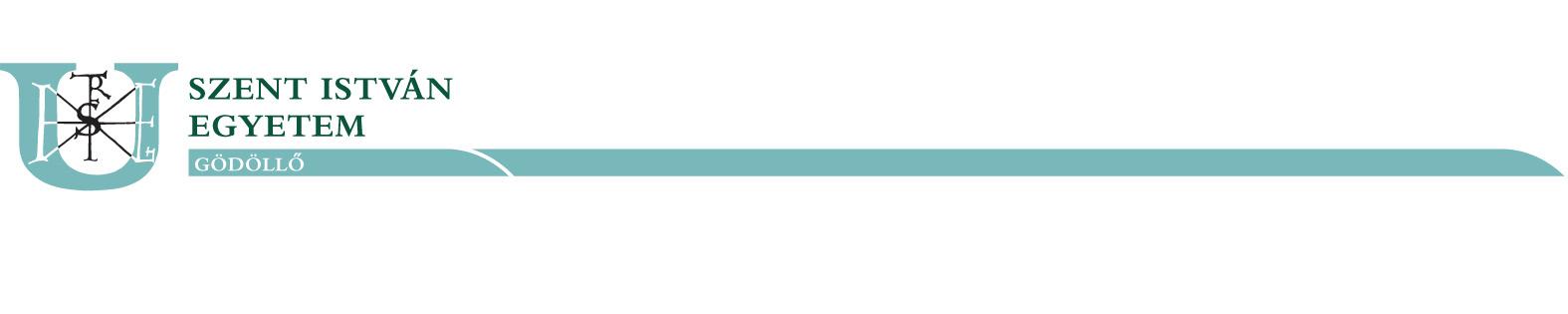 Cím: 2100 Gödöllő, Páter Károly utca 1.Tel.: +36-28-522-000/2247E-mail: kozbeszerzes@szie.huKÖZBESZERZÉSI DOKUMENTUMOK„VEKOP Laboreszköz beszerzés”a VEKOP-2.3.3-15-2017-00022 azonosítószámú „A MAGYAR ZÖLDSÉG-ÉS GYÜMÖLCSTERMESZTÉS AGRO-ÖKOLÓGIAI ÉS BIOLÓGIAI ERŐFORRÁSAINAK OPTIMÁLIS KIAKNÁZÁSA TECHNOLÓGIAI, EREDETVÉDELMI ÉS PIACFEJLESZTÉSI ESZKÖZÖKKEL SZENT ISTVÁN EGYETEM” elnevezésű projektben2018I. Tájékoztatás az ajánlat elkészítéséhez szükséges információkról 1. Bevezető A közbeszerzési eljárás lebonyolítására a Közbeszerzésekről szóló 2015. évi CXLIII. törvény (továbbiakban: Kbt.) szabályai szerint, a Kbt. Második rész 81. § szerinti eljárási szabályok kerülnek alkalmazásra. Az eljárás fajtája uniós nyílt közbeszerzési eljárás. A közbeszerzési dokumentumokhoz való hozzáférés: Az eljárásban való részvétel feltétele a Kbt. 57. § (2) bekezdésében foglaltak, mely szerint a közbeszerzési dokumentumokat ajánlatonként legalább egy ajánlattevőnek vagy az ajánlatban megnevezett alvállalkozónak az ajánlattételi határidőig elektronikusan el kell érnie. Ajánlatkérő a közbeszerzési dokumentumokat hozzáférhetővé teszi a  Kbt. 57. § (1) és (2) bekezdése szerint, valamint a 424/2017. (XII. 19.) Korm. rendelet vonatkozó bekezdései alapján elektronikus úton.A közbeszerzési dokumentumok az ajánlati felhívás közzétételének időpontjától elérhetőek az Elektronikus Közbeszerzési Rendszerben.  Jelen dokumentáció nem mindenben ismételi meg az eljárást megindító felhívásban foglaltakat, ezért hangsúlyozzuk, hogy az ajánlattételi dokumentáció az eljárást megindító felhívással együtt kezelendő. Amennyiben az eljárást megindító felhívás és jelen dokumentáció között ellentmondás merül fel, úgy az eljárást megindító felhívásban közölteket kell mérvadónak tekinteni. A Dokumentáció egyes részei tekintetében nincs alkalmazható értelmezési sorrend, ezért azok egyértelmű tartalmi ütközése esetén az egységes értelmezés érdekében módosítása szükséges. Az Ajánlatkérő kifejezetten kéri a gazdasági szereplőket, amennyiben a dokumentáció a felhívás egyes részei, a felhívás és a dokumentáció, vagy a dokumentáció egyes részei között ellentmondást észlel, azt haladéktalanul jelezze kiegészítő tájékoztatás keretében az Ajánlatkérő kijelölt képviselőjének (kapcsolattartójának). Az Ajánlatkérő az ellentmondást a Kbt. 52. § (4)-(5) bekezdésével összhangban, szükség esetén a felhívás és/vagy a dokumentáció módosításával oldja fel. Ajánlattevő kötelezettségét képezi – az eljárást megindító felhívás és jelen dokumentáció gondos áttanulmányozását követően – az ezekben foglalt valamennyi előírás, formai és tartalmi követelmény, kikötés, a beszerzés tárgyára vonatkozó specifikáció betartása, valamint a kiegészítő (értelmező) tájékoztatás–kérésre adott ajánlatkérői válaszok figyelembevétele. 2.Alapvető fogalmak Ajánlatkérő: Szent István EgyetemEljáró Felelős akkreditált közbeszerzési szaktanácsadó:dr. Kómár Mártalajstromszám: 00341tel.: 0630 20397062100 Gödöllő, Páter Károly u. 1.Tel.: +36 (28) 522-000/2247Fax: +36 (28) 410-804e-mail: kozbeszerzes@szie.huweb: www.szie.hu Ajánlattevő: az a gazdasági szereplő, aki (amely) a közbeszerzési eljárásban ajánlatot nyújt be; Alvállalkozó: az a gazdasági szereplő, aki (amely) a közbeszerzési eljárás eredményeként megkötött szerződés teljesítésében az ajánlattevő által bevontan közvetlenül vesz részt, kivéve a) azon gazdasági szereplőt, amely tevékenységét kizárólagos jog alapján végzi, b) a szerződés teljesítéséhez igénybe venni kívánt gyártót, forgalmazót, alkatrész vagy alapanyag eladóját, c) építési beruházás esetén az építőanyag-eladót. Szakmai ajánlat: beszerzés tárgyára, valamint a műszaki leírásban és a szerződéses feltételekben foglalt ajánlatkérői előírásokra tett ajánlat. 3. Az ajánlat elkészítésével kapcsolatos tudnivalók 3.1. Az ajánlattétel nyelve Az ajánlat nyelve magyar, valamennyi igazolást és dokumentumot magyar nyelven kell benyújtani. A Kbt. 47. § (2) bekezdése szerint Ajánlatkérő a nem magyar nyelven benyújtott dokumentumok ajánlattevő általi felelős fordítását is köteles elfogadni. Felelős fordítás esetén a lefordított anyagot a cégjegyzésre jogosult személynek vagy meghatalmazottjának alá kell írnia és a következő megjegyzéssel kell ellátnia: "A magyar nyelvű fordítások tartalmukban és értelmükben teljes egészében megegyeznek az idegen nyelvű eredeti iratok tartalmával." Az ajánlattevő felelőssége, hogy a magyar nyelvű fordítás megfelelő legyen. Az ajánlatkérő nem köteles az idegen nyelvű irat tartalmát vizsgálni, de ennek jogát fenntartja. Az idegen nyelven benyújtott irat, dokumentum és annak fordítása közötti eltérésből fakadó esetleges hátrányos jogkövetkezményeket az ajánlattevőnek kell viselnie. 3.2. Kommunikáció a közbeszerzési eljárás során Az Ajánlatkérő és a gazdasági szereplők között a közbeszerzési eljárással kapcsolatos minden nyilatkozattétel, illetve minden egyéb kommunikáció írásban –elektronikusan,– történik a Kbt. 41. § rendelkezéseinek megfelelően. A gazdasági szereplők számára javasolt, hogy valamennyi, az eljárás során az Ajánlatkérőnek megküldésre kerülő dokumentumon tüntessék fel az eljárás megnevezését. Az Ajánlatkérő kéri a gazdasági szereplők képviselőit, hogy az eljárást megindító felhívás és dokumentáció tartalmával, vagy az eljárással kapcsolatos kérdéseiket minden esetben írásban, az EKR rendszeren keresztül tegyék fel. A cégszerűen vagy meghatalmazott útján aláírt dokumentum mellett – a mielőbbi válaszadás érdekében – az érintett iratot szerkeszthető formátumban is (pl. docx) javasolt megküldeni. Az Ajánlatkérő javasolja, hogy az írásbeli kommunikáció zavartalan lebonyolítása érdekében olyan kapcsolattartó(ka)t jelöljenek ki, aki(k) az eljárás teljes időtartama alatt elérhetőek, így az ajánlatkérő által közzétett iratok, információk elérhetőségére minden alkalommal megfelelő időben sor kerülhet. 3.3.Kiegészítő tájékoztatás Az ajánlattevő a Kbt. 56. § bekezdése szerint fordulhatnak írásban kiegészítő tájékoztatásért az ajánlatkérőhöz az EKR rendszeren keresztül. Az ajánlatkérő az ajánlattevőnek írásban a kérés beérkezését követően ésszerű határidőn belül, azaz az ajánlattételi határidő lejárta előtt legkésőbb 6 nappal feltölti a választ, illetve az ajánlattevő számára hozzáférhetővé teszi. A kiegészítő tájékoztatás során adott válaszok a közbeszerzési dokumentumok részét képezik, ezeket az ajánlattétel során figyelembe kell venni. Ha a kiegészítő tájékoztatás iránti kérelmet a Kbt. 56. § (2) bekezdésében foglalt válaszadási határidőt megelőző negyedik napnál később nyújtották be, a kiegészítő tájékoztatást az ajánlatkérőnek nem kötelező megadnia. ( Ha a tájékoztatást ajánlatkérő azért nem tudja a Kbt. (2) bekezdés Kbt. 56. (3) bekezdés) szerinti határidőben megadni, vagy a kiegészítő tájékoztatással egyidejűleg a közbeszerzési dokumentumot módosítja, akkor Kbt. 52. § (4) bekezdése szerint kell eljárni. (Kbt. 56. § (4) bekezdés). Ajánlatkérő kéri, hogy a kiegészítő tájékoztatás kérést szerkeszthető formában is küldje meg ajánlattevő. Az ajánlat pénzneme: Az ajánlati árat magyar forintban (HUF), nettó összegben kell megadni. Az ajánlati ár nem köthető árfolyamhoz. A különböző devizák forintra történő átszámításánál az ajánlattevőnek árbevételi adatok átváltása esetén valamint beszámolói évek tekintetében az üzleti év utolsó napján, míg referencia adatok átváltása/átszámítása kapcsán annak (vég)teljesítése időpontjában érvényes devizaárfolyam az irányadó, egyéb esetben az eljárást megindító felhívás feladásának napján érvényes Magyar Nemzeti Bank által meghatározott devizaárfolyamokat kell alkalmazni. Az ajánlatban szereplő, nem magyar forintban megadott összegek tekintetében az átszámítást tartalmazó iratot közvetlenül az adott dokumentum mellé kell csatolni. 3.5. Részajánlat és többváltozatú ajánlat Részajánlat tétele megengedett. A Kbt. 36. § (1) bekezdése szerint: (1) Az ajánlattevő vagy részvételre jelentkező ugyanabban a közbeszerzési eljárásban – részajánlat-tételi lehetőség biztosítása esetén ugyanazon rész tekintetében a) nem tehet másik ajánlatot más ajánlattevővel közösen, illetve nem nyújthat be másik részvételi jelentkezést más részvételre jelentkezővel közösen, b) más ajánlattevő, illetve részvételre jelentkező alvállalkozójaként nem vehet részt, c) más ajánlattevő, illetve részvételre jelentkező szerződés teljesítésére való alkalmasságát nem igazolhatja [65. § (7) bekezdés]. Többváltozatú ajánlat tétele nem megengedett. 3.6. Az ajánlat összeállítása Az ajánlatot a gazdasági szereplőnek a közbeszerzési dokumentumokban meghatározott tartalmi és formai követelményeknek megfelelően kell elkészítenie és benyújtania. Az ajánlat nem tartalmazhat betoldásokat, törléseket és átírásokat, az ajánlattevő által elkövetett hibák szükséges korrekcióinak kivételével, amely esetben ezen korrekciókat az ajánlatot aláíró személynek, vagy személyeknek kézjegyükkel kell ellátni.  Az ajánlatnak tartalmaznia kell különösen az ajánlattevő kifejezett nyilatkozatát az ajánlati vagy ajánlattételi felhívás feltételeire, a szerződés megkötésére és teljesítésére, valamint a kért ellenszolgáltatásra vonatkozóan, eredetiben. Az ajánlatnak felolvasólapot kell tartalmaznia, amely feltünteti ajánlat esetében a Kbt. 68. § (4) bekezdése szerinti információkat. Az ajánlatkérő a közbeszerzési eljárást megindító felhívásban előírja, hogy az ajánlatban meg kell jelölni a) a közbeszerzésnek azt a részét (részeit), amelynek teljesítéséhez az ajánlattevő (részvételre jelentkező) alvállalkozót kíván igénybe venni, b) az ezen részek tekintetében igénybe venni kívánt és az ajánlat vagy a részvételi jelentkezés benyújtásakor már ismert alvállalkozókat. Az ajánlatban - vagy több szakaszból álló eljárás esetén a részvételi jelentkezésben - be kell nyújtani az ajánlattevő vagy részvételre jelentkező arra vonatkozó nyilatkozatát, hogy nem vesz igénybe a szerződés teljesítéséhez a Kbt. 62. §, valamint ha az adott közbeszerzési eljárásban előírásra került, a Kbt. 63. § szerinti kizáró okok hatálya alá eső alvállalkozót. A nyilatkozatot akkor is be kell nyújtani, ha az ajánlatkérő az eljárásban nem írta elő a már ismert alvállalkozók megnevezését. 3.7. Az ajánlattételi határidő:2018. ………………. ……….. óra 3.8. Ajánlatok benyújtásának helye: www.ekr.gov.hu Az EKR. rendelet 14. § (3) bekezdésében foglaltakra tekintettel Ajánlatkérő rögzíti, ha az EKR rendelet 3. §-ban foglalt valamely okból nem elektronikusan történik az ajánlattétel az ajánlatok felbontásának helye: Szent István Egyetem, 2100 Gödöllő, Páter Károly u. 1. Beszerzési és Közbeszerzési Osztály Főépület Fsz. 40.Ajánlatkérő bontás során a Kbt. 68. § (1)-(2), (4) valamint (6) bekezdésében foglaltakat, valamint a 424/2017. (XII. 19.) Korm. rendelet 15. §-t alkalmazza.Az ajánlatok és részvételi jelentkezések felbontásáról és a Kbt. 68.§ (4)-(5) bekezdés szerinti adatok ismertetéséről az ajánlatkérő jegyzőkönyvet készít. 3.9. Az ajánlat felbontása www.ekr.gov.hu3.10. Bírálat folyamata két szakaszos Az első körben: A Kbt. 69. § (2) bekezdése alapján ajánlatkérő a bírálat során az alkalmassági követelmények, a kizáró okok előzetes ellenőrzése körében köteles az egységes európai közbeszerzési dokumentumokba foglalt nyilatkozatot elfogadni, valamint minden egyéb tekintetében az ajánlat megfelelősségét ellenőrizni, szükség szerint a 71-72. § szerinti bírálati cselekményeket elvégezni (Kbt. 69. § (2) bekezdés). A második körben:  Az első körben megfelelőnek talált ajánlatokat Ajánlatkérő az értékelési szempontok alapján értékeli (Kbt. 69. § (3) bekezdés). Ajánlatkérő az eljárás eredményéről szóló döntés meghozatalát megelőzően köteles az értékelési szempontokra figyelemmel a legkedvezőbbnek tekinthető ajánlattevőt megfelelő határidő tűzésével felhívni a kizáró okok és az alkalmassági követelmények 321/2015. (X. 30.) Korm. rendelet szerinti igazolások és nyilatkozatok benyújtására. A Kbt. 69. § (6) bekezdése alapján Ajánlatkérő az eljárást lezáró döntés meghozatalát megelőzően dönthet úgy, hogy a Kbt. 69. § (4) bekezdésben foglaltak szerint nemcsak a legkedvezőbb, hanem az értékelési sorrendben azt követő meghatározott számú következő legkedvezőbb ajánlattevőt is felhívja az igazolások benyújtására. Ajánlatkérő a legkedvezőbb ajánlattevőt követő meghatározott számú ajánlattevők számát kettő ajánlattevőben határozza meg. 3.11. Hiánypótlás, felvilágosítás nyújtása, indokolás, számítási hiba javítása Ajánlatkérő a Kbt. 71. § alapján biztosítja a hiánypótlás lehetőségét, valamint az ajánlatokban található, nem egyértelmű kijelentések, nyilatkozatok, igazolások tartalmának tisztázása érdekében az ajánlattevőtől felvilágosítást kérhet. A hiánypótlásra vagy a felvilágosítás nyújtására vonatkozó felszólítás során ajánlatkérő tételesen felsorolja a hiányzó vagy nem megfelelő dokumentumokat, megadja továbbá a hiánypótlás teljesítésének / felvilágosítás nyújtásának határidejét, helyét és módját. A hiányok pótlása csak arra irányulhat, hogy az ajánlat megfeleljen a közbeszerzési dokumentumok vagy a jogszabályok előírásainak. A hiánypótlás nem járhat a Kbt. 71. § (8) bekezdésében foglaltak megsértésével. Ajánlatkérő felhívja a figyelmet arra, hogy a Kbt. 71. § (6) bekezdésének megfelelően ugyanazon hiány tekintetében csak egy alkalommal van lehetőség hiánypótlásra, azaz a korábban megjelölt hiányok a későbbi hiánypótlások során már nem pótolhatóak. Ajánlatkérő a Kbt. 72. § alapján írásban az értékelés szempontjából lényeges ajánlati elemek tartalmát megalapozó adatokat, valamint indokolást fog kérni, ha a megkötni tervezett szerződés tárgyára tekintettel az ajánlat aránytalanul alacsony összeget tartalmaz, az értékelési szempontként figyelembe vett ár vagy költség, vagy azoknak valamely önállóan értékelésre kerülő eleme tekintetében. Az ajánlatkérő az indokolás elfogadhatóságának megítéléséhez - ha az elfogadhatóság kétséges - további kiegészítő indokolást kérhet az ajánlattevőtől. Az ajánlattevő kötelessége az ajánlati ára megalapozottságára vonatkozó minden tényt, adatot, kalkulációt az ajánlatkérő rendelkezésére bocsátani ahhoz, hogy megfelelő mérlegelés eredményeként az ajánlatkérő döntést hozhasson az ajánlati ár megalapozottságáról. Az ajánlatkérő köteles érvénytelennek nyilvánítani az ajánlatot, ha a közölt információk nem indokolják megfelelően, hogy a szerződés az adott áron vagy költséggel teljesíthető (Kbt. 72. § (3) bekezdés). Ha az ajánlatkérő az ajánlatban az értékelésre kiható számítási hibát észlel, annak javítását az ajánlatkérő végzi el úgy, hogy a közbeszerzés tárgya elemeinek tételesen meghatározott értékeit (az alapadatokat) alapul véve számítja ki az összesített ellenértéket vagy más - az ajánlatban megtalálható számításon alapuló – adatot (Kbt. 71. § (11) bekezdés.  3.12. Érvénytelen ajánlat A Kbt. 73.§ (1)-(2) és (4), (6) bekezdésében foglalt esetekben. Érvénytelen továbbá az ajánlat a Kbt. 73. § (1) bekezdés e) pontja alapján: Az ajánlatkérőnek ki kell zárnia az eljárásból azt az ajánlattevőt, alvállalkozót vagy az alkalmasság igazolásában részt vevő szervezetet, aki a) a kizáró okok [Kbt. 62. §, és ha az ajánlatkérő előírta Kbt. 63. §] hatálya alá tartozik; b) részéről a kizáró ok az eljárás során következett be. Az ajánlatkérő kizárhatja az eljárásból a) azt az ajánlattevőt, aki számára nem kell nemzeti elbánást nyújtani [Kbt. 2. § (5) bekezdés],b) azt az ajánlattevőt, aki ajánlatában olyan származású árut ajánl, amely számára nem kell nemzeti elbánást nyújtani [Kbt. 2. § (5) bekezdés]. Tájékoztatás: Ajánlatkérő a Kbt. 73. § (5) bekezdése alapján tájékoztatásként közli azoknak a szervezeteknek a nevét, amelyektől ajánlattevő tájékoztatást kaphat a Kbt. 73. § (4) bekezdés szerinti követelményekről, amelyeknek a teljesítés során meg kell felelni. foglaltaknak. Ajánlatkérő nem köteles a közbeszerzési eljárásban külön információk feltüntetését előírni az ajánlatban, csak ellenőrzi, hogy az ajánlatban feltüntetett információk nem mondanak –e ellent a (4) bekezdés szerinti követelményeknek. 3.13. Ajánlati kötöttség Az ajánlati kötöttség időtartama, ha az ajánlattételi határidő lejártának időpontjától számított 60 naptári nap, mivel az eljárást külön jogszabályban, (azaz a 320/2015. (X. 30.) a közbeszerzések központi ellenőrzéséről) előírt folyamatba épített ellenőrzés mellett folytatja le Ajánlatkérő (Kbt. 81. § (11) bekezdés). Az Ajánlatkérő indokolt esetben az ajánlati kötöttség lejártának időpontját megelőzően írásban felkéri az ajánlattevőket ajánlataiknak meghatározott időpontig történő további fenntartására, az ajánlati kötöttség ebben az esetben nem haladhatja meg az ajánlati kötöttség lejártának eredeti időpontjától számított 60 naptári napot. Amennyiben az ajánlattevő az Ajánlatkérő által megadott határidőben nem nyilatkozik, úgy kell tekinteni, hogy ajánlatát az Ajánlatkérő által megjelölt időpontig fenntartja. Amennyiben valamelyik ajánlattevő ajánlatát nem tartja fenn, az ajánlati kötöttség lejártának eredeti időpontját követően az eljárás további részében az értékelés során ajánlatát figyelmen kívül kell hagyni. Ha az ajánlatkérő az elbírálást nem tudja olyan időtartam alatt elvégezni, hogy az ajánlattevőknek az eljárást lezáró döntésről való értesítésére az ajánlati kötöttség fennállása alatt sor kerüljön, felkérheti az ajánlattevőket ajánlataiknak meghatározott időpontig történő további fenntartására, az ajánlati kötöttség kiterjesztése azonban nem haladhatja meg az ajánlati kötöttség lejártának eredeti időpontjától számított hatvan napot. Ha az ajánlattevő az ajánlatkérő által megadott határidőben nem nyilatkozik, úgy kell tekinteni, hogy ajánlatát az ajánlatkérő által megjelölt időpontig fenntartja. Az ajánlatok elbírálásáról szóló írásbeli összegezésnek az ajánlattevők részére történt megküldése napjától a nyertes ajánlattevő és - a Kbt. 131. § (5) bekezdése szerinti esetben - a második legkedvezőbb ajánlatot tett ajánlattevő ajánlati kötöttsége 30 nappal meghosszabbodik. 3.14. A nyertes ajánlattevő kiválasztása Az eljárás nyertese az az érvényes ajánlatot tevő ajánlattevő lesz, aki az ajánlatok értékelése során az ajánlatkérő értékelési és bírálati szempontrendszere szerint a legkedvezőbb ajánlatot tette. 3.15. Az ajánlat értékelési szempontja: Valamennyi rész tekintetében:Ajánlatkérő az ajánlatokat a legjobb ár-érték arány bírálati szempont szerint bírálja el a Kbt. 76. § (2) bekezdés c) pontját alkalmazza.Az ajánlatok értékelési részszempontok szerinti tartalmi elemek értékelése során adható pontszám alsó határa 0 pont, felső határa 10 pont. Kbt. 76. § (9) bekezdés d) pont szerint Ajánlatkérő köteles azt a módszert megadni, amellyel megadja a ponthatárok közötti pontszámot. A Kbt. 76. § (12) bekezdése szerint a (9) bekezdés d) pontja szerinti módszerekről és az ajánlatok elbírálásáról a Közbeszerzési Hatóság útmutatót készít. Ajánlatkérő az értékelési szempontokat a Közbeszerzési Hatóság útmutatója a nyertes ajánlattevők kiválasztására szolgáló értékelési szempontrendszer alkalmazásáról (KÉ 2016. évi 147. szám 2016. december 21.) alapján határozta meg. Az ellenszolgáltatás: Nettó ajánlati ár értékelési résszempont esetében az értékelési pontszám fordított arányosítással kerül kiszámításra. Ennek során az egyes ajánlatok ajánlati árai a megajánlott legjobb ajánlati árhoz kerülnek arányosításra oly módon, hogy a legjobb ajánlati ár a maximális 10 pontot kapja, a többi ajánlat pontszáma a legjobb ajánlati árhoz arányosítva kerül kiszámításra a lenti képlet alapján. Az így kiszámított pontszámok a megfelelő súlyszámmal felszorzásra kerülnek. Amennyiben a részpontszámok értékelésekor törtszám keletkezik, úgy 2 tizedes jegyig történik a kerekítés. Számítás képlete: 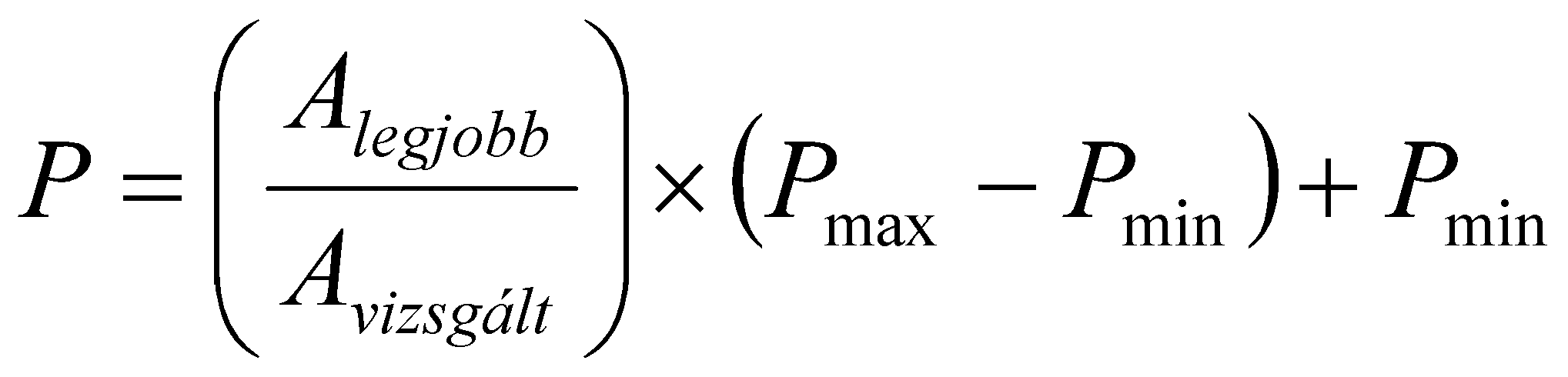 ahol: P: a vizsgált ajánlati elem adott szempontra vonatkozó pontszáma Pmax: a pontskála felső határa Pmin: a pontskála alsó határa Alegjobb: a legelőnyösebb ajánlat tartalmi eleme Avizsgált: a vizsgált ajánlat tartalmi eleme Szervízháttér biztosítása (igen/nem) értékelési résszempont esetén a pontkiosztás módszerét alkalmazza ajánlatkérő, amelynél az ajánlattevőnek nyilatkoznia kell a szervízháttér biztosítása kapcsán.A pontokat az alábbi táblázat szerint osztja ki Ajánlatkérő:A termék átadásától számított 12 hónap jótálláson felül vállalt jótállás (hónap) értékelési részszempont esetében az értékelési pontszám egyenes arányosítás, relatív értékelési módszerrel kerül kiszámításra, a Közbeszerzési Hatóság útmutatója a nyertes ajánlattevő kiválasztására szolgáló értékelési szempontrendszer alkalmazásáról szóló (KÉ 2016. évi 147. szám; 2016. december 21.) szerint, ahol a legkedvezőbb tartalmi elem a legtöbb jótálláson felül vállalt jótállás (hónap).A legkedvezőbb ajánlati elem a 12 hónap megajánlása és az attól kedvezőbb megajánlás esetére Ajánlatkérő a maximum 10 pontot adja. A legkedvezőtlenebb megajánlás a 0 hónap, amely esetére Ajánlatkérő a 0 pontot adja. Ajánlatkérő rögzíti, hogy csak egész hónapok ajánlhatóak meg, rögzíti továbbá , hogy a legkedvezőbb ajánlati elemtől kedvezőbb ajánlati elem megajánlása esetén is a maximálisan meghatározott értéket alkalmazza a számítás során.Ajánlatkérő a legkedvezőbb tartalmi elemhez viszonyítva arányosan számolja ki a pontszámokat az alábbi képlettel.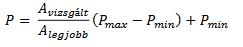 ahol: P: a vizsgált ajánlati elem adott szempontra vonatkozó pontszámaPmax: a pontskála felső határaPmin: a pontskála alsó határaAlegjobb: a legelőnyösebb ajánlat tartalmi elemeAlegrosszabb: a legelőnytelenebb ajánlat tartalmi elemeAvizsgált: a vizsgált ajánlat tartalmi elemeA nyilatkozat alapján a fenti táblázat szerint kiosztott pontszám a súlyszámmal felszorzásra, majd a többi részszempontra kapott számmal összeadásra kerül. Amennyiben a részpontszámok értékelésekor törtszám keletkezik, úgy 2 tizedes jegyre történik a kerekítés.A legmagasabb összpontszámot elérő ajánlat lesz a legjobb ár-érték arányú, azaz a nyertes.3.16. Ajánlatkérő eredménytelenné nyilváníthatja az eljárást a Kbt. 75. § (2) bekezdés a-d) pontban meghatározott esetekben. A Kbt. 75. § (2) bekezdés e) pontja szerint az egy szakaszból álló eljárásban vagy a több szakaszban az ajánlattételi határidőig nem nyújtottak be legalább két ajánlatot Ajánlatkérő az eljárást eredménytelenné nyilváníthatja. Ajánlatkérő jelen eljárásban a Kbt. 75. § (2) bekezdés e) pontját nem alkalmazza. Ajánlatkérő felhívja a figyelmet a Kbt. 75. § (2) bekezdés f) pontjára. Az f) pont szerint a közbeszerzéshez támogatást nyújtó vagy a közbeszerzések jogszabályban előírt folyamatba épített ellenőrzést végző szerv megállapítása szerint súlyos jogsértés történt, és a közbeszerzési eljárás szabályai szerint ajánlatkérőnek már nincs lehetősége az eljárás jogszerűségét helyreállítani az eljárást ajánlatkérő eredménytelenné nyilváníthatja. 3.17. Szerződéskötés Eredményes közbeszerzési eljárás alapján a szerződést a nyertes szervezettel (személlyel) – közös ajánlattétel esetén a nyertes szervezetekkel (személyekkel) – kell írásban megkötni a közbeszerzési eljárásban közölt végleges feltételek, szerződéstervezet és ajánlat tartalmának megfelelően. A Kbt. 131. § (6) bekezdésre tekintettel a szerződéskötési moratórium ideje 10 nap. A szerződés megkötésére a szerződéskötési moratórium lejártát követően, a 30 napos ajánlattételi kötöttség alatt kerül sor. A külföldi illetőségű nyertes ajánlattevő köteles a szerződéshez arra vonatkozó meghatalmazást csatolni, hogy az illetősége szerinti adóhatóságtól a magyar adóhatóság közvetlenül beszerezhet a nyertes ajánlattevőre vonatkozó adatokat az országok közötti jogsegély igénybevétele nélkül (Kbt. 136. § (2) bekezdés) II. IGAZOLÁSOK ÉS NYILATKOZATOK JEGYZÉKE- Felolvasólap a Kbt. 66. § (5) bekezdésének megfelelően a dokumentáció – elektronikus űrlap alkalmazásával - Ajánlati nyilatkozat a Kbt. 66. § (2) – elektronikus űrlap alkalmazásával - NYILATKOZAT a Kbt. 62. § (1) bekezdés k) pont kb) alpontja tekintetében – elektronikus űrlap alkalmazásával- NYILATKOZAT a Kbt. 62. § (1) bekezdés k) pont kc) alpontja tekintetében - – elektronikus űrlap alkalmazásával- NYILATKOZAT a Kbt. 66. § (2) bekezdés szerint– elektronikus űrlap alkalmazásával- NYILATKOZAT a Kbt. 67. § (4) bekezdés alapján– elektronikus űrlap alkalmazásával- NYILATKOZAT folyamatban levő változásbejegyzési eljárásról – elektronikus űrlap alkalmazásával- Az ajánlattevőnek a Kbt. 66. § (6) bekezdése alapján a dokumentáció 1. számú melléklete szerint az ajánlatban meg kell jelölni a) a közbeszerzésnek azt a részét (részeit), amelynek teljesítéséhez az ajánlattevő alvállalkozót kíván igénybe venni, b) az ezen részek tekintetében igénybe venni kívánt és az ajánlat benyújtásakor már ismert alvállalkozókat 6. Kizáró okok igazolása (Kbt. 65. (2) bekezdés): 6.1. Egységes Európai Közbeszerzési Dokumentum – elektronikus űrlap alkalmazásávalKITÖLTÉSI ÚTMUTATÓ AZ EGYSÉGES EURÓPAI KÖZBESZERZÉSI DOKUMENTUM FORMANYOMTATVÁNYA (ESDP) KITÖLTÉSÉHEZ Ajánlatkérő a megfelelő ajánlattétel érdekében az alábbi kitöltési útmutatót adja az ajánlat részeként benyújtásra kerülő ESDP kitöltéséhez. Ajánlatkérő tájékoztatja továbbá az ajánlattevőket, hogy a dokumentáció részeként kiadott ESDP-ben áthúzással jelölte azokat a részeket, amelyek jelen eljárásban nem relevánsak, azokat kitölteni nem kell. Ajánlatkérő felhívja az ajánlattevők figyelmét, hogy a dokumentáció részét képező ESDP formanyomtatványból törölni nem lehet, kitölteni a „Válasz” oszlop celláit szabad csak! I. rész: A közbeszerzési eljárásra és az ajánlatkérő szervre vonatkozó információk A közbeszerzési eljárásra és az ajánlatkérő szervre vonatkozó információkat ajánlatkérő kitöltötte, azokat az ajánlattevők nem módosíthatják. II. rész: A gazdasági szereplőre vonatkozó információk A gazdasági szereplőkre vonatkozó információk vonatkozásában ajánlatkérő az alábbiakra hívja fel ajánlattevők figyelmét: A: A gazdasági szereplőre vonatkozó információk Azonosítás: A gazdasági szereplő nevének feltüntetésekor ajánlatkérő csak a hatályos cégkivonat szerinti hivatalos (teljes vagy rövidített) nevet fogadja el. Közös ajánlattétel esetén valamennyi közös ajánlattevő vonatkozásában külön kell kitölteni az ESDP dokumentumot, így a gazdasági szereplő nevénél kizárólag egy cég megnevezés szerepelhet! HÉAazonosító számot (uniós adószámot) minden esetben fel kell tüntetni, amennyiben az ajánlattevő ilyennel rendelkezik. A magyarországi adószámot csak abban az esetben lehet és kell feltüntetni, ha az ajánlattevő gazdasági szereplő nem rendelkezik uniós adószámmal. Kapcsolattartó személy esetében ajánlatkérő elvárása, hogy valamennyi, jelen közbeszerzési eljárásban benyújtott dokumentumban ugyanaz a kapcsolattartó személy, vagy személyek kerüljenek feltüntetésre, annak érdekében, hogy egyértelmű legyen, hogy kinek, milyen elérhetőségre kell megküldeni az eljárás bontását követően keletkező dokumentumokat. Általános információ - „A gazdasági szereplő mikro-, kis- vagy középvállalkozás” Az ESPD nyilatkozat mellett az a dokumentáció részét képező 4. számú mellékletet az ajánlattal együtt kell benyújtani. - Jelen közbeszerzése nem fenntartott. - Az ESDP-ben szereplő „elismert gazdasági szereplők hivatalos jegyzéke” kifejezés alatt a Közbeszerzési Hatóság által vezetett minősített ajánlattevők jegyzékében való szereplést kell érteni. Magyarországi letelepedésű ajánlattevők esetében csak az igen (amennyiben ajánlattevő szerepel a minősített ajánlattevők jegyzékében), vagy a nem (amennyiben ajánlattevő nem szerepel a minősített ajánlattevők jegyzékében) válasz elfogadható. Ajánlatkérő jelen eljárásban a minősítési követelményeknél szigorúbb alkalmassági feltételeket határozott meg, ezért „igen” válasz esetében a D9 pontban a „nem” választ kell megjelölni. - Az e) pontban meghatározott kérdésre magyarországi letelepedésű gazdasági szereplő esetében, az érvényes ajánlattétel érdekében az „igent” a válasz az alábbiakat kell a rovatba feltüntetni: Nemzeti Adó- és Vámhivatal www.nav.gov.hu/nav/adatbazisok/egyszeru_lekerdezes Részvétel formája - „A gazdasági szereplő másokkal együtt vesz részt a közbeszerzési eljárásban?” kérdés a közös ajánlattételre, illetve adott esetben a kapacitást biztosító szervezet igénybevételére vonatkozik. Amennyiben az ajánlattevő nem közös ajánlattevőként tesz ajánlatot, és az alkalmassági feltételek igazolása érdekében kapacitást nyújtó szervezetet sem vesz igénybe, úgy a „nem” választ kell megjelölni. „Igen” válasz esetén a vonatkozó jogszabályi előírásnál ajánlatkérő a következőt kéri feltüntetni: Amennyiben a gazdasági szereplő közös ajánlattevővel/közös ajánlattevőkkel együtt vesz részt az eljárásban a közös ajánlattételre vonatkozó Kbt. 35 §-át kell feltüntetni. Amennyiben a gazdasági szereplő az alkalmassági szempontok igazolására kapacitást biztosító szervezetet von be, úgy a vonatkozó jogszabályi előírásnál a Kbt. 65. § (7) bekezdését kell feltüntetni. Ajánlatkérő felhívja az ajánlattevők figyelmét, hogy valamennyi közös ajánlattevő, valamint kapacitást biztosító szervezetre vonatkozóan külön-külön ESDP formanyomtatványt kell beadni! A kapacitást biztosító szervezet igénybevétele esetén, az általa benyújtott ESDP-ben ez a pont nem értelmezhető, így a kapacitást biztosító szervezet ESDP-jében minden esetben a „nemet” kéri ajánlatkérő jelölni. - Részek Ebbe a sorba kell beírni azon ajánlati részek számát amelyre ajánlattevő ajánlatot nyújt be. B. A gazdasági szereplő képviselőire vonatkozó információk - „Képviselet, ha van” sorokban, amennyiben az ajánlattevő gazdasági szereplő képviseletére a hatályos cégkivonat szerint több személy is jogosult, elegendő csak annak a személynek/személyeknek az adatait megadni, aki/akik a jelen közbeszerzési eljárásban a gazdasági szereplőt képviselik. Itt kell feltüntetni az adott esetben meghatalmazással rendelkező képviselőt/képviselőket is. Ajánlatkérő a képviseletre jogosult teljes nevének feltüntetése mellett szükségesnek tartja a születési hely és idő feltüntetését is. A képviseletre vonatkozó információk sorban, a képviselet formájának ajánlatkérő kéri az alábbi válaszok közül valamelyiket feltüntetni: - önálló képviselet, vagy - együttes képviselet, vagy - meghatalmazott. Amennyiben jelen közbeszerzési eljárásban több képviselő járhat el, a B részt a szükséges számban kell kitölteni. C. Más szervezetek kapacitásának igénybevételére vonatkozó információk Igénybevétel - Amennyiben az ajánlattevő/közös ajánlattevők önállóan, a Kbt. 65. § (7) bekezdése szerinti kapacitást biztosító szervezet igénybevétele nélkül felel/felelnek meg az eljárásban előírt alkalmassági feltételeknek, ebben a pontban a „nem” választ kell megjelölni. „Nem” válasz esetén további nyilatkozattételi kötelezettsége nincs az ajánlattevőnek/közös ajánlattevőnek. - Amennyiben igen, minden egyes érintett szervezetre vonatkozóan külön egységes európai közbeszerzési dokumentumban adja meg az e rész A. és B. szakaszában, valamint a III. részben meghatározott információkat, megfelelően kitöltve és az érintett szervezetek által aláírva. Amennyiben az előírt alkalmassági feltételeknek kapacitást biztosító szervezet igénybevételével felel meg ajánlattevő, úgy az „igen” válasz esetén csatolni kell a kapacitásait rendelkezésre bocsátó szervezet szerződésben vagy előszerződésben vállalt kötelezettségvállalását tartalmazó okiratot, amely alátámasztja, hogy a szerződés teljesítéséhez szükséges erőforrások rendelkezésre állnak majd a szerződés teljesítésének időtartama alatt. D. Információk azokról az alvállalkozókról, akiknek kapacitásait a gazdasági szereplő nem veszi igénybe Ajánlatkérő az ajánlati felhívás VI. további információk pontjában előírta, hogy az ajánlattevőnek nyilatkoznia kell a Kbt.66.§ (6) bekezdés a)-b) pontja vonatkozásában. Amennyiben az ajánlattevő az „igen” választ jelölte meg, úgy a Kbt. 66. § (6) bekezdés a) pontja alapján a dokumentáció 5. számú melléklete szerinti nyilatkozatot is be kell nyújtania ajánlatában. Ajánlatkérő felhívja az ajánlattevők figyelmét, hogy ebben a pontban csak azokat az alvállalkozókat kell feltüntetni, akik nem vesznek részt az alkalmassági feltételek igazolásában! A kapacitást biztosító szervezetekre vonatkozó információt csak a „C” pontban kell feltüntetni! III. Kizárási okok A: Büntetőeljárásban hozott ítéletekkel kapcsolatos okokB: Adófizetési vagy a Társadalombiztosítási járulék fizetésére vonatkozó kötelezettség megszegésével kapcsolatos kizáró okokC: Fizetésképtelenséggel, összeférhetetlenséggel vagy szakmai kötelezettségszegéssel kapcsolatos okokD: Egyéb, adott esetben az ajánlatkérő szerv vagy a közszolgáltató ajánlatkérő tagállamának nemzeti jogszabályaiban előírt kizárási okokIV. Kiválasztási szempontok Ajánlatkérő jelen közbeszerzési eljárásban nem tette lehetővé, hogy az ajánlattevők csak az ESDP IV. részének „ α „pontját töltsék ki. Az „ α „ pontot üresen kell hagyni, mivel ajánlatkérő előírja a IV. rész A, B és C pont releváns részeinek a kitöltését! 321/2015. (X.30.) Korm.2. § (5) bekezdés szerint Ajánlatkérő kéri a részletes információk megadását.A: Alkalmasság szakmai tevékenység végzéséreB: Gazdasági és pénzügyi helyzet Jelen eljárásban az előírt alkalmassági feltételek szerint csak a 6) pontot kell kitölteni:C: Technikai és szakmai alkalmasságD: Minőségbiztosítási rendszerek és környezetvédelmi vezetési szabályok Jelen eljárásban nem kell kitölteni. Ajánlatkérő felhívja az ajánlattevők figyelmét, hogy az ESDP formanyomtatványban megadott adatokat, a Kbt. 69. § (4) bekezdés alapján az értékelési szempontra tekintettel legkedvezőbb és az értékelési sorrendben azt követő kettő legkedvezőbb ajánlattevőnek igazolnia kell. V. Az alkalmasnak minősített részvételre jelentkezők számának csökkentése Jelen eljárás egyszakaszos, nyílt eljárás, így az V. részt nem kell kitöltenie az ajánlattevőknek. VI. Záró nyilatkozatAz ESPD azon kérdéseire amire Ajánlatkérő nem tért ki a választ értelemszerűen kell megadni. A ESDP formanyomtatványt a gazdasági szereplőnek cégszerűen alá kell írnia! 6.2. Nyilatkozat a kizáró okok fenn nem állására vonatkozóan 7.-8-9-10 számú melléklete szerint. A nyilatkozatnak a felhívás feladását követő keltezésűnek kell lennie. A kizáró okok igazolásának módját 321/2015. (X.30.) Korm. rendelet III. fejezet 8-16 §, 18. §-a határozza meg. 7. A Kbt. 67. § (4) bekezdés alapján az ajánlattevőnek az ajánlatában nyilatkoznia kell arról, hogy nem vesz igénybe a szerződés teljesítéséhez a 62. §, valamint ha az adott közbeszerzési eljárásban előírásra került, a 63. § szerinti kizáró okok hatálya alá eső alvállalkozót. A nyilatkozatot akkor is be kell nyújtani, ha az ajánlatkérő az eljárásban nem írta elő a már ismert alvállalkozók megnevezését. Lásd továbbá nyilatkozatmintaként a közbeszerzési dokumentumok vonatkozó 11. számú mellékletét.Magyarországon letelepedett ajánlattevő, illetve részvételre jelentkező esetében kizáró okok igazolása.Nem Magyarországon letelepedett ajánlattevő, illetve részvételre jelentkező esetében kizáró okok igazolása.Ajánlatkérő felhívja ajánlattevők figyelmét az alábbiakra:8. Gazdasági és pénzügyi alkalmasság igazolására kért iratok: P1) A Kbt. 65. § (1) bekezdés a) pontja és a közbeszerzési eljárásokban az alkalmasság és a kizáró okok igazolásának, valamint a közbeszerzési műszaki leírás meghatározásának módjáról szóló 321/2015. (X.30.) Korm. rendelet (továbbiakban: Korm.) 1. § (1) bekezdésének és a 19. § (1) bekezdésének a) pontja alapján: Ajánlattevőnek be kell csatolnia az Egységes Európai Közbeszerzési Dokumentumot (ESPD, amely az alkalmassági követelmények előzetes igazolására szolgál (Kbt. 67. § (1) bek) Ajánlattevőknek az alkalmasság körében a IV.(IV. részben az „a” pontot kell csak kitölteni) kell kitölteni a közbeszerzési dokumentációban megadott iránymutatás alapján (Kbt. 67. § (2) bek). Az értékelési szempontokra figyelemmel legkedvezőbbnek tekinthető ajánlattevőnek és az értékelési sorrendben azt követő kettő legkedvezőbb Ajánlattevőnek az eljárás eredményéről szóló döntés meghozatalát megelőzően ajánlatkérő felhívása (Kbt. 69. § (6) bekezdés) alapján a 321/2015. (X. 30.) Korm. rendelet 1. § (2) bekezdésében valamint a IV. Fejezetében (19-20. §) foglaltaknak megfelelően részletesen igazolnia kell, hogy megfelel az ajánlatkérő által meghatározott alkalmassági követelménynek. Ajánlattevő valamennyi, a számára pénzforgalmi számlát vezető pénzügyi intézménytől származó, az ajánlati felhívás feladásának napjánál nem régebbi nyilatkozata (attól függően, hogy az ajánlattevő mikor jött létre, illetve mikor kezdte meg tevékenységét, amennyiben ezek az adatok rendelkezésre állnak) arról, hogy mióta vezeti ajánlattevő számláját, és volt-e a számláján az ajánlati felhívás feladásától visszaszámított egy évben a 2009. évi LXXXV. törvény 2. § 25. pontja szerinti egybefüggően 30 napot meghaladó sorba állítás; [Kbt. 65. § (1) a) és 321/2015. (X. 30.) Korm. rendelet 19. § (1) a)]. Az ajánlathoz csatolandó továbbá az ajánlattevő nyilatkozata a jelenleg vezetett, illetve az ajánlati felhívás feladás napját megelőző 24 hónapban megszüntetett pénzforgalmi számlákról - a nyilatkozatnak tartalmaznia kell, hogy az ajánlattevő a megjelölt pénzforgalmi számlákat vezető pénzügyi intézménye(ke)n kívül más pénzügyi intézménynél számlát nem vezet, továbbá a pénzügyi intézménytől származó nyilatkozat(ok) csatolandó(k) a vizsgált időszak alatt esetlegesen megszüntetett számlák tekintetében is. Alkalmatlan az ajánlattevő pénzügyi és gazdasági szempontból, ha bármelyik pénzforgalmi számláján az ajánlati felhívás feladásának napját megelőző 24 hónapban 30 napot meghaladó, a 2009. évi LXXXV. törvény 2. § 25. pontja szerinti egybefüggően 30 napot meghaladó sorba állítás; [Kbt. 65. § (1) bekezdés a) és 321/2015. (X. 30.) Korm. rendelet 19. § (1) bekezdése a)] 9. Műszaki, illetve szakmai alkalmasság igazolására kért iratok: Ajánlattevőnek a 321/2015. (X. 30.) Korm. rendelet (továbbiakban: Korm.) 1. § (1) bekezdés szerint be kell csatolnia az Egységes Európai Közbeszerzési Dokumentumot, amely az alkalmassági követelmények [M)] pontokban előzetes igazolására szolgál (Kbt. 67. § (1) bekezdés). A 321/2015. (X.30.) Korm. rendelet 2. § (5) bekezdés szerint Ajánlatkérő kéri az alkalmassági követelmények az ESPD IV. részben szereplő részletes információk megadását. Ajánlatkérő a Kbt. 69. § szerinti felhívásra a felhívott ajánlattevőknek - a Korm. rend. IV. Fejezet (21-24.§) foglaltaknak megfelelően - részletesen igazolniuk kell, hogy megfelelnek az ajánlatkérő által meghatározott alkalmassági követelménynek. Az értékelési szempontokra figyelemmel legkedvezőbbnek tekinthető ajánlattevőnek és az értékelési sorrendben azt követő kettő legkedvezőbb Ajánlattevőnek az eljárás eredményéről szóló döntés meghozatalát megelőzően ajánlatkérő felhívása (Kbt. 69. § (6) bekezdés) alapján a 321/2015. (X. 30.) Korm. rendelet 1. § (2) bekezdésének megfelelően, részletesen igazolnia kell, hogy megfelel az ajánlatkérő által meghatározott alkalmassági követelménynek. M) A 321/2015. (X. 30.) Kormányrendelet 21. § (1) bekezdés aszerint az ajánlattevő műszaki, illetőleg szakmai alkalmassága igazolható az ajánlati felhívás feladásától visszafelé számított 36 hónapban befejezett, de legfeljebb hat éven belül megkezdett legjelentősebb a beszerzés tárgya szerinti szolgáltatásairól, „VEKOP Laboreszköz beszerzés” megjelölve az ellenszolgáltatás nettó összegét, a teljesítés idejét (év/hónap/nap bontásban), a szerződést kötő másik felet, a szerződés tárgyát (olyan részletességgel, hogy abból az előírt alkalmassági minimumkövetelménynek való megfelelés kétséget kizáróan megállapítható legyen), továbbá nyilatkozni kell arról, hogy a teljesítés az előírásoknak és a szerződésnek megfelelően történt-e. 14-15. számú melléklet A teljesítés oszthatatlansága esetében a Korm.22. § (5) bekezdés kerül alkalmazásra. 321/2015. (X. 30.) Korm. rendelet 22. § (1) és (2) bekezdések szerint - ha a szerződést kötő másik fél nem a Kbt. 5. § (1) bekezdés a)-c) és e) pontja szerinti szervezet, illetve nem magyarországi szervezetek esetében nem olyan szervezet, amely a 2014/24/EU európai parlamenti és tanácsi irányelv alapján ajánlatkérőnek minősül, az általa kiadott vagy aláírt igazolással - ha a szerződést kötő másik fél az a) pontban foglalthoz képest egyéb szervezet, az általa adott igazolással vagy ajánlattevő nyilatkozatával lehet igazolni. Alkalmatlan az ajánlattevő, ha nem rendelkezik az eljárást megindító felhívás feladásának napjától visszafelé számított 36 hónapban befejezett, de legfeljebb 60 hónapon belül megkezdett, laboreszközök szállítására vonatkozó, szerződésszerűen teljesített alábbi referenciákkal:rész vonatkozásában nettó 3.500.000,- Ftrész vonatkozásában nettó 4.000.000,- Ftrész vonatkozásában nettó 2.500.000,- Ftrész vonatkozásában nettó 5.500.000,- Ftrész vonatkozásában nettó 2.500.000,- Ftrész vonatkozásában nettó 39.000.000,- Ft rész vonatkozásában nettó 2.000.000,- Ftrész vonatkozásában nettó 450.000,- Ftrész vonatkozásában nettó 31.000.000,- Ftrész vonatkozásában nettó 2.400.000,- Ftrész vonatkozásában nettó 1.000.000,- Ftrész vonatkozásában nettó 1.100.000,- Ftrész vonatkozásában nettó 3.500.000,- Ftrész vonatkozásában nettó 18.000.000,- Ftrész vonatkozásában nettó 14.000.000,- Ftrész vonatkozásában nettó 1.400.000,- Ftrész vonatkozásában nettó 120.000,- Ftrész vonatkozásában nettó 400.000,- Ftrész vonatkozásában nettó 5.400.000,- Ftrész vonatkozásában nettó 3.900.000,- Ftrész vonatkozásában nettó 8.900.000,- Ftrész vonatkozásában nettó 1.300.000,- Ftrész vonatkozásában nettó 1.800.000,- Ftrész vonatkozásában nettó 14.400.000,- Ftrész vonatkozásában nettó 280.000,- Ftrész vonatkozásában nettó 14.500.000,- Ftrész vonatkozásában nettó 5.900.000,- Ft értékben.A referencia az eljárást megindító felhívás feladásától visszafelé számított 36 hónapon belül megvalósított, ha a teljesítés időpontja, erre az időszakra esik, a Kbt. 48. §-ban rögzített határidő-számítási módszer alkalmazásával.A megadott értékek több szerződésből is teljesíthetők. Amennyiben az alkalmassági feltételt igazolni kívánó a teljesítést közös ajánlattevőként végezte, az ajánlatkérő csak és kizárólag a referenciamunkának az alkalmasságot igazolni kívánó szervezetre első hányadát veszi figyelembe az alkalmassági követelményeknek való megfelelés vizsgálata során. Az előírt alkalmassági követelménynek a Kbt. 65.§ (6)-(7) bekezdésében foglaltak szerint a közös ajánlattevők együttesen is megfelelhetnek, illetőleg az alkalmassági követelménynek az ajánlattevő bármely más szervezet, vagy személy kapacitására támaszkodva is megfelelhet. Az ajánlatban meg kell jelölni a kapacitást biztosító szervezetet és az ajánlati felhívás vonatkozó pontjának megjelölésével azon alkalmassági követelmény(eke)t, amelynek igazolása érdekében az ajánlattevő ezen szervezet erőforrására, vagy arra is támaszkodik. Csatolni kell az ajánlatban a kapacitásait rendelkezésre bocsátó szervezet olyan szerződéses, vagy előszerződésben vállalt kötelezettségvállalását tartalmazó okiratot, amely alátámasztja, hogy a szerződés teljesítéséhez szükséges erőforrások rendelkezésre állnak majd a szerződés teljesítésének időtartama alatt (Kbt. 65. § (6)-(8). Ajánlattevő(k) vonatkozásában folyamatban lévő változásbejegyzési eljárás esetén az ajánlathoz csatolandó a cégbírósághoz benyújtott változásbejegyzési kérelem és az annak érkezéséről a cégbírság által megküldött igazolás is. Amennyiben cégügyben el nem bírált módosítás nincs folyamatban, úgy az arra vonatkozó nemleges nyilatkozat csatolása szükséges. – elektronikus űrlap alkalmazásával- Az ajánlathoz csatolni kell az ajánlattevő, az alvállalkozó és az alkalmasság igazolására igénybe vett más szervezet esetében - gazdálkodó szervezet esetén - az ajánlatban aláíró személy aláírási címpéldányának másolatát, vagy a jogi képviselő által ellenjegyzett aláírás-mintát. Ha az ajánlatot nem cégjegyzésre jogosult személy írja alá, az ajánlathoz csatolni kell a cégjegyzésre jogosultnak az ajánlat aláírására feljogosító meghatalmazását, melyben szerepelnie kell a meghatalmazott személy aláírásának is. Felhívjuk a figyelmet a 2006. évi V. törvény 9.§ (1) bekezdésére. - Nem magyar nyelvű iratok felelős magyar fordítása 2. számú melléklet - Közös ajánlat esetén az együttes ajánlattevők kötelesek maguk közül egy, a közbeszerzési eljárásban a közös ajánlattevők nevében eljárni jogosult képviselőt megjelölni. A közös ajánlattevők csoportjának képviseletében tett minden nyilatkozatnak egyértelműen tartalmaznia kell a közös ajánlattevők megjelölését. A közös ajánlattevők a szerződés teljesítéséért az ajánlatkérő felé egyetemlegesen felelnek. Az ajánlathoz csatolni kell a közös ajánlattevők együttműködéséről szóló megállapodását, amely tartalmazza, hogy a szerződés teljesítéséért egyetemleges felelősséget vállalnak, valamint rendelkezik a kapcsolattartásról. Ajánlatkérő nem teszi lehetővé a Kbt. 35 § (9) bekezdése alapján projekttársaság létrehozását. Közös ajánlat esetén az ajánlathoz csatolni kell az együttes ajánlattevők együttműködéséről szóló megállapodás, amely tartalmazza minimálisan az alábbiakat: 1. a közös ajánlatban részt vevő tagok megnevezése (székhely, cégjegyzékszám, képviselő), 2. a vezető tag megnevezése, amely a közös ajánlattevők nevében eljár, 3. a tagok egyetemleges felelősségvállalására vonatkozó nyilatkozat a szerződés teljesítése tekintetében 4. ajánlatban vállalt kötelezettségének és a munka megosztásának ismertetését a tagok és a vezető közötti feladatmegosztást 5. az esetleges alvállalkozók bevonására vonatkozó megállapodás ismertetése (melyik tag és milyen tevékenységre von be alvállalkozót) 6. kapcsolattartó személye, telefonszáma és e-mail címe 7. számlázás rendje 16. Az ajánlati felhívásban előírt egyéb nyilatkozatok 16.1. Ajánlattevő, az alkalmasság igazolásába bevont (kapacitást nyújtó) gazdasági szereplő cégjegyzésre jogosult, ajánlatban csatolt nyilatkozatot, dokumentumot aláíró képviselőjének aláírási címpéldánya vagy aláírási mintája. 16.2. A cégkivonatban nem szereplő kötelezettségvállalók esetében a cégjegyzésre jogosult személytől származó, ajánlat aláírására vonatkozó (a meghatalmazott aláírását is tartalmazó) írásos meghatalmazás teljes bizonyító erejű magánokiratba foglalva. 16.3. Üzleti titkot tartalmazó iratok (adott esetben) 16.4. Az igazolások egyszerű másolatban is benyújthatóak. Az ajánlattevő a közbeszerzési dokumentumok mintáit felhasználva, azok tartalmát figyelembe véve kell, hogy benyújtania az ajánlatát.  17. Műszaki leírás: rész laboreszköz: Pofástörő, rozsdamentes törőpofa Kemény, közepesen kemény rideg minták törésére. Aprítási technika: nyomás. Bemenő szemcseméret: <90 mm. Végfinomság: <2 mm, esetleg két töréssel. Tápfeszültség 230Vrész laboreszköz: Tárcsás őrlőmalom Minta jellege félkemény, kemény, törékeny. Aprítási technika: nyomás, súrlódás. Betölthető mintaméret: < 20 mm. Végfinomság: < 100 μm. Őrlőrés távolsága állítható 0,1 - 5 mm között, fokozat nélkül. Tápfeszültség 230Vrész laboreszköz: SzárítószekrényTérfogat: 1000-1100 L. Hőmérséklet tartomány: szobahőmérséklet+10...300°C. Ventilátoros szellőzés. Polcos kialakítás. Polcok száma: max 14 db Rozsdamentes küldő és belső kivitel. Tápfeszültség 230Vrész laboreszköz: Mikrohullámú roncsoló Legalább két db beépített magnetron. Legnagyobb kinyerhető energia: min 1.800 Watt. hőmérsékletre programozható ajtóretesz. Választható pulzáló, vagy folyamatos mikrohullámú energia. Kezelőteret figyelő beépített videokamera és hőmérséklet szenzor. Tápfeszültség 230Vrész laboreszköz: ICP-OES mintabeviteli egységMeglévő ICP-OES készülékhez (PerkinElmer Optima 8300 ICP-OES Induktív csatolású plazma optikai emissziós spektrométer) illeszthető  és cserélhető plazmafáklya modul ciklon ködkamrával valamint speciális kialakítású kerámia/kvarc hibrid plazmafáklya.rész laboreszköz: UHPLC – hármas kvadrupol LC MSMS rendszerFeltételek: paritás szintű kiszállítással, telepítéssel, üzembe helyezéssel, vezérlő számítógéppel, monitorral (legalább 23” képátlóval), a műszerhez szükséges vezérlő szoftverrel két licenc jogosultsággal, legalább két alkalmazott egyidejű betanításával (16 órás oktatás).1/ Az UHPLC egységnek a következő paramétereknek kell megfelelnie:Pumpa:nyomás biztosítása: legalább 1300 bar-igbináris pumpa rendszer négy eluens kezelésére, eluenstároló rekesszel, gáztalanító egységgelA térfogatáram legyen 0,001-5 mL/min érték között állítható 0,001 mL/min értékenként.A térfogatáram precizitása legyen kisebb vagy egyenlő, mint 0,07% RSD vagy kisebb, mint 0,005 min SD, akármelyik is nagyobb.Mintaadagoló:mintaadagoló: képes kezelni külön opcionális egység beszerzése nélkül legalább 100 db. standard (1,5-2 ml) térfogatú HPLC mintatartó edényzetet („vial”)injektálási térfogat minimális biztosított tartománya: 0,5-40 µl, legalább +/- 1% pontossággal az 1-20 µl tartománybantermosztáttal ellátott mintatér: biztosított legalacsonyabb hőmérséklet maximum 6°COszloptermosztát:oszloptermosztát: legalább két oszlop befogadására alkalmas; biztosított hőmérséklet tartomány minimum a környezeti hőfokhoz képest +5°C-től 80°C-ig2/ Az ESI-QQQ-MS egységnek a következő paramétereknek kell megfelelnie:MRM érzékenység, jel/zaj viszony 1 pg reserpine-re kifejezve, on-column módon meghatározva ESI negatív és pozitív módban: > 10000ionforrás folyadék áramlási sebesség tartomány: legfeljebb 200 nl/perctől legalább 2 ml/percigMRM, SRM, neutral loss pásztázásra alkalmaslegkisebb dwell time polaritás-váltás nélküli MRM üzemmódban: maximum 1 ms; minimális m/z tartomány Q1 és Q3 esetén: 5 – 1400felbontás (FWHM, autotune esetén): maximum 0,7 AMUfull scan pásztázási sebesség: legalább 15000 AMU/sMRM átmenetek száma: legalább 32750 módszerenkéntegységnyi polaritásváltás időigénye: legfeljebb 20 mslegalább hat nagyságrendnyi lineáris dinamikus méréstartományrész laboreszköz: Mélyfagyasztó szekrényLegalább 690 liter térfogatcryo-cső tároló kapacitása minimum 48000 db csőkönnyen legyen átvehető a laborajtón: ezért a magassága ne haladja meg a 200 centimétert és az egyik oldala a 90 centimétertlegalább -85 fokos célhőmérséklet beállíthatóságakét kompresszoros kaszkád rendszerű működéskompresszorok védelme a pillanatnyi áramszünet esetéremaximális 35 C-os helységben is legyen használhatóállítható ajtónyitási utáni akusztikus vészjelzésrozsdamentes acél belső térvákuumszelep a könnyebb ajtónyitás érdekébenalsó és felső  vészhőmérséklet elérése esetén akusztikus és vizuális vészjelzés áramszünet esetén, akkumulátorról működő akusztikus vészjelzés (minimum30 óra)CO2 tartalék hűtőrendszer automatikus bekapcsolása vészhőmérséklet feletti hőmérséklet esetén (a készülékkel együttesen szállítandó)rész laboreszköz: QUECHERS automata mintaelőkészítő (rázó, vortex keverő)Minimális rázási sebesség tartomány: 500-2500 RPM. Digitális kijelzéssel rendelkezik. Rázási kitérés (orbit) mértéke: 3,3-3,8 mm (0,13”-0,15”). Szállítandó rázó feltétek típusai: 50 ml centrifugacső (QuEChERS mintaelőkészítéshez, horizontális kialakítás), 15 ml centrifugacső (QuEChERS mintaelőkészítéshez) és 1,5-2,0 ml térfogatú mintatartó edényzet (vial vagy Eppendorf-cső) befogadására.rész laboreszköz: MaldiTof MSmanuális/automatikus mintabejuttatási mechanizmus;mintaszám a mintatálcán min. 96;TMP szállítási kapacitás min. 70l/s;pulzáló ionforrás; lézer hullámhossza: 337 nm;lézer típus: nitrogén lézer,1-60 Hz;lézer energia/pulzus: > 80 µJ/pulzus;MALDI tömeg tartomány: 500.000 m/z-igWindows alapú operációs rendszer;mikroba azonosításra alkalmas szoftver csomagrész laboreszköz: SpektrofotometerMinimális mintatérfogat: 1 µl, vagy kisebbdsDNA koncentráció-tartomány 2 - 27.500 ng/µl (dsDNA), vagy nagyobbDetektor típusa: 2048 - elemű CMOS lineáris képszenzorHullámhossz beállítás pontossága: ±1nm, vagy jobbSávszélesség: 1.8 nm, vagy jobbAbszorbanciamérés pontossága (precision): 0.002 A (1 mm path), vagy jobbMagyarországi szervizháttér biztosításaFényforrás: Xenon villanólámpaSzámítógép nélküli működtetés beépített operációs rendszeren keresztül grafikus menürendszerrelStandard 1 x 1 cm-es termosztálható küvettablokkal is rendelkezzen pl. biokémiai enzimesszékhezMérési lehetőségek: DNS/RNS kvantitálás, jelölt oligo microarrayhez, tiszta peptid/fehérje mérése 280 nm-en és 205 nm-en, BCA protein, Lowry protein, Bradford protein, Pierce protein, sejtdenzitás (OD-mérés 600nm-en); custom method editor saját mérések, paraméterek beállítására; adatnéző alkalmazással korábbi mérések, görbék, illetve a fehérjemérések standard görbéi később is előhívhatókAz USB-port(ok)on kívül Ethernet-port megléte, továbbá Bluetooth és Wifi kapcsolat lehetőségeIntelligens spektrumanalízis és kontamináció-predikciós algoritmus: szennyezőanyagok (pl. guanidin-sók, fenol, protein a  DNS mellett) felismerése, korrigált koncentrációk számítása, szakmai kommentárral és javaslatokkalFényút: 0.03 mm-től 1 mm-ig (auto-ranging) min. 5 különböző úthosszon.rész laboreszköz: Hűthető rázóinkubátorHőmérséklettartomány: Minimális hőmérséklet: max. 5CMaximális hőmérséklet: min. 60CFordulatszám: Minimális fordulatszán: max. 30 rpmMaximális fordulatszám: min. 300 rpmPolcok száma: min. 1 platform és min. 2 polcA rázóra min. 5 db 500ml-es lombik rögzítése legyen megoldottHűtés: kompresszorosKamra: térfogat: min. 134 liter, rozsdamentes acél Rázó: Kamrába építettKülső panelről vezérelhető (beállítható ajtónyitás nélkül)Automatikus leállása az ajtó nyitásakor5C-on is működtethetőBLDC motor rendszerű: alacsony zaj- és vibrációs szintBelső ajtó: hő edzett biztonsági ajtó (a minták hőveszteség nélkül megtekinthetőek)Mikroprocesszor digitális PID vezérlés, amely az idő, hőmérséklet és rázó beállításait vezérli Max. 115 kgrész laboreszköz: Vákuum koncentrátor Vákuum koncentrátor készülékKompakt felépítés, a pumpa és a készülék egy házban elhelyezve.Korróziómentes, teflon bevonatú belső kamraLegalább 36 férőhelyes rotor 1.5 - 2 ml mikrocentrifuga csövek részéreLegalább 1300 rpm fotor fordulatszámETFE olaj mentes vákuum pumpa min. 30 L/ perc teljesítménnyelÁtlátszó rotor fedélMikroprocesszoros vezérlés, állítható időzítővel, legalább 9 óra beállíthatósággalrész laboreszköz: Elektromagnetic shakerSzinuszos- vagy impulzus-gerjesztésErő: 0 .. 10 NFrekvencia: 0 .. 10 kHzElmozdulás > 1 mmKombinált erő+gyorsulás, vagy erő+elmozdulás érzékelőVezérlő- és kiértékelő szoftverrész laboreszköz: Ultrahangos mérőrendszerJeladó és jelfeldolgozó egység:	- Mérési mód: Through Transmission, Pulse-Echo	- Frekvenciatartomány: 20 kHz .. 2 MHz	- Erősítő: 0-120 dBx-y tárgyasztal:	- min 20*20 cm	- mozgatási sebesség: min. 0,5 m/sVezérlő- és kiértékelő szoftverrész laboreszköz: Oszcillacios rheométer Erő	- felbontás: jobb, mint 1 mN	- tartomány: legalább 35 N-igNyomaték:	- felbontás: jobb, mint 0,1 nNm	- tartomány: legalább 0,1 mNm-igKitérési szög:	- felbontás: jobb, mint 0,05 rad	- tartomány: korlátlanSzögsebesség: legalább 25 fordulat/sTemperálható mintatartófejVezérlő- és kiértékelő szoftverrész laboreszköz: Roncsolásmentes érettségmérőRoncsolásmentes mérési módszer alkalmazásával érettségi index meghatározására képes készülék.Mérési elve NIR, IR vagy  Klorofill fluoreszcenciás elv.Belső memória és USB kapcsolat PC-velHordozható kivitelAdatértékelő szoftverrész laboreszköz: Roncsolásmentes állománymérőRoncsolásmentes állománymérés a termény felületén mérveRelatív index használata (Pl Shore 0-100)Cserélhető mérőfejekDigitális kivitelrész laboreszköz: Klorofill mérőMért/Számított Paraméterek: F0 , FT , FM , FM ' , QY, OJIP*, NPQ 1,2Szaturációs Fény:    Beállítható:0- 100 % (up to 3,000 µmol(photon).m-2.s-1Actinic fény:    Állítható: 0- 100 % (up to 1,000 µmol(photon).m-2.s-1Mérési fény:    Beállítható:0- 100 % (up to 0.09 µmol(photon).m-2 per pulse)Detektor hullámhossz tartománya:    667 - 750 nm Memória kapacitás: min 500 mérésreHordozható kivitel (kézi)Tápfeszültség 230Vrész laboreszköz: Klorofill képalkotó (imaging) rendszerMért/Számított Paraméterek: FO, FM, FV, FO', FM', FV', FT Több mint 50 kalkulált paraméter: FV/FM, FV'/FM', PhiPSII , NPQ, qN, qP, Rfd, PAR-absorptivity coefficient, stb.Nagy érzékenységű kamera (min 1.4 M pixel sensor)20 x 20 cm tárgyasztal,Fényforrás:  Standard: red-orange (617 nm), cool white (typical colour temperature 6500 K) Super Pulse Intenzitás: 4,000 µmol(photons)/m².s Actinic Light Intenzitás: Akár 2,000 µmol(photons)/m².s CCD Detector Hullámhossz tartomány: 400 – 1000 nmCCD Formátum:  min 1360 x 1024 pixelPixel méret: min 6.45 µm x 6.45 µm A/D bit felbontás: 16 bit Képalkotás frekvenciája: 20 kép per másodpercAsztali kivitelTápfeszültség 230Vrész laboreszköz: Respirométer:Respiráció és RQ hányados számításaMérési frekvencia: 10 - 90 óra Mérés hossza: 3 - 24 óra2 mérőkamra és 1 PLC vezérlőegységHőmérséklet mérő szenzorBelső levegőkeringtetésMérési és szabályozási tartomány:Oxigen. 0-21% vagy 0-2.5% Érzékenység +/- 0.005% O2Szén dioxid. 0-5% vagy 0-10% CO2 érzékenység +/- 0.02 % CO2Automatikus légtér szabályozás.Beállítható érték Oxigen és CO2 esetén 0.01% felbontással. Állítható légbevezetés: 0.5 - 3 L/minNitrogén adagolás magas oxigén vagy CO2 esetén: 2 - 8 L/minCO2 adagolás: 0.4 - 1.2 L/min.Tápfeszültség 230Vrész laboreszköz: MAP csomagoló berendezésFélautomata tálcazáró csomagológép, mely alkalmas vákuum skin csomagolásra és vákuum védőgázas csomagolásraA berendezés az alábbi részeket tartalmazza: Lezáró egység, Fólia tekercs tartó egység, Fólia adagoló görgő, Hulladék fólia tekercselő egység, Vezérlő panel PLC-vel a következő paraméterek beállítására: Hegesztési idő; Hegesztési hőmérséklet; Fólia adagolás hossza; Vákuumozási idő; Gáz öblítési időA zárási ciklus az alábbi lépésekből áll: a. Vákuumozás; b. Gáz öblítés; c. Hegesztés; d. Fólia vágás; e. Felső szerszám visszaáll induló pozíciójába; f. Alsó szerszám visszaáll induló pozíciójába; g. Fólia adagolás és hulladék fólia tekercselés.Skin záró feltét „A” méretű tálcák (148x200x55mm) vákuum SKIN csomagolására 1-2 ütem/perc (2-4 tálca/perc) teljesítménnyel.Vákuum és gáz (védőgázas) lezáró állomás az „A” (148x200x55mm) méretű tálcához. 3-4 ütem/perc (6-8 tálca/perc)Robbanásbiztos vákuum szivattyú magas (›21%) O2 tartalmú gázkeverék esetérerész laboreszköz: Ózon analizátorUltraibolya fotometriás elven működő ózonmérő, Mérési tartománya: min 0-10 ppm (vagy nagyobb), Érzékenység: min 0,5 ppb vagy jobb (0,1 ppb)Kommunikációs port: Ethernet vagy RS-232 vagy USB Asztali kivitelBeépített szivattyúNyomás és hőmérséklet kompenzálásTápfeszültség 230Vrész laboreszköz: Kézi spektrofotométer (Színmérő)Kézi spektrofotométer reflexió mérésére (szilárd anyagokon, kiegészítőkkel porokon és folyadékokon)Xenon villanófény SCI és SCE mérés egy lépésbenmin 8mm mért felület, cserélhető fejekkelÖsszehasonlító mérések (standardhoz viszonyítás - 1000 standard)min 4000 mért érték tárolása későbbi felhasználásra és mentésre"Auto target" funkció a legjobban illeszkedő szín megtalálásáraKülönböző színrendszerek használata (Lab, CIE); 2° és 10°-os megfigyelő mellett isKiértékelés különböző megvilágítások mellett, Indexek meghatározása, pl. fehérségi fok, sárgasági fok, ...Közvetlen működtetés (adatgyűjtés és konfigurálás) a PC programokról is (opciók)Elemről, akkuról és hálózatról is működtethetőTápfeszültség 230Vrész laboreszköz: Gyümölcsvizsgáló_osztályozóAlkalmas alma, körte, őszibarack, nektarin, kivi és citrusfélék gyümölcseinek érettségének és beltartalmi jellemzőinek vizsgálatára.Forgóasztalos kivitel automatikus méréssel min 20 minta egy időben történő méréseMért jellemzők: Tömeg, húskeménység, oldható szárazanyag tartalom, savtartalom, létartalomSzámítógépes vezérlés, kiértékelő szoftverrész laboreszköz: Digitális állománymérőAlkalmas alma, körte, őszibarack, uborka, előfőzött burgonya húskeménységének a méréséreRendelkezik elekronikus erőmérővel, amely a gyümölcshúsba való behatoláshoz szükséges erő nagyságát képes mérni egy standard vagy specifikus merőfejjel.Mérési tartomány: min 0 - 12 kg (nagyobb is lehet pl. 0-15 kg)Standard szonda átmérő: 8 mm és 11mmAsztali állványTápfeszültség 230VProgramozható vezérlés (sebesség, erő) előnyrész laboreszköz: ElektronmikroszkópMinták morfológiai megfigyelésére használható pásztázó elektronmikroszkóp (SEM)Nagyítási tartomány: 10x… 60.000xMinta nagyság: min 70mm átmérő és min 50 mm magasságMélységélesség: 1 mm Detektorok: BSE (opcionálisan SE is)Kép formátum: BMP, TIFF, JPEGAsztali kivitel, kiértékelő szoftverrelrész laboreszköz: SzemkameraHordható (szemüveg típusú) szemkamera, legalább 50 Hz-es frekvenciával, tölthető Li-ion akkumulátorral, SD memóriakártya adathordozóval, Vezérlő és visszajátszó szoftverrel, Speciális szoftvercsomag, mely lehetővé teszi a szemkamerás mérési adatokkal párhuzamosan végzett biometrikus mérések (EEG, ECG, EMG, GSR és NIRS) adatainak szinkronizálását és a szinkronizált adatok statisztikai értékelését.Összefoglaló az ajánlat mellé csatolandó dokumentumok jegyzékéről: Felolvasólap – elektronikus űrlap alkalmazásával Nyilatkozat a Kbt. 66. § (2) bekezdésre – elektronikus űrlap alkalmazásával pontjaira Nyilatkozat a Kbt. 62. § (1) bekezdés k) pont kb) alpontja tekintetében – elektronikus űrlap alkalmazásávalNyilatkozat a Kbt. 62. § (1) bekezdés k) pont kc) alpontja tekintetében - – elektronikus űrlap alkalmazásávalNyilatkozat a Kbt. 66. § (2) bekezdés szerint– elektronikus űrlap alkalmazásávalNyilatkozat a Kbt. 67. § (4) bekezdés alapján– elektronikus űrlap alkalmazásávalNyilatkozat folyamatban levő változásbejegyzési eljárásról – elektronikus űrlap alkalmazásávalNyilatkozat a Kbt. 66. § (6) bekezdésre 1. számú melléklet Egységes Európai Közbeszerzési Dokumentum – elektronikus űrlap alkalmazásávalNyilatkozat változás bejegyzésről – elektronikus űrlap alkalmazásával (változásbejegyzés esetén a kérelem is csatolandó) Nyilatkozat nem magyar nyelvű iratok felelős magyar fordításáról 2. számú melléklete  Aláírási címpéldány közös ajánlattevők együttműködéséről szóló megállapodás Adott esetben: kapacitást nyújtó gazdasági szereplő aláírási címpéldánya meghatalmazás (cégjegyzésre jogosult személytől származó) üzleti titkot tartalmazó irat indokolással 3 számú melléklete kapacitást rendelkezésre bocsátó szervezet kötelezettségvállalását tartalmazó irat a szerződés teljesítéséhez szükséges erőforrások rendelkezésre állásáról 4. számú melléklete köztartozásmentes adatbázisban nem szereplés esetén az illetékes adó és vámhivatal igazolása, együttes adóigazolás A Kbt. 69. § (4) bekezdése alapján Ajánlatkérő felhívására csatolandó dokumentumok: Nyilatkozat kizáró okok igazolására 5.,6., 7.,8., számú melléklet kizáró okok igazolására a 321/2015. (X.30.) Korm. rendelet III. fejezet 8-16 §-ai szerinti (ok)iratok Nyilatkozat pénzforgalmi szolgáltatókról 9. számú melléklete Pénzforgalmi szolgáltatóktól származó nyilatkozat 10. számú melléklete Műszaki alkalmasság igazolása referenciáról 11-12. számú melléklete Szervízháttér biztosításának igazolására szolgáló dokumentum (nyilatkozat/szerződés/együttműködési megállapodás)II. iratminták1. SZÁMÚ MELLÉKLET„VEKOP Laboreszköz beszerzés”Ajánlattevő nyilatkozata a Kbt. 66. § (6) bekezdése szerintAlulírott …………………….. társaság (ajánlattevő), melyet képvisel: …………………………… az alábbi nyilatkozatot tesszük:A) Nyilatkozunk Kbt. 66. § (6) bekezdés a) pontja alapján a közbeszerzési eljárás alapján megkötendő szerződés teljesítéséhez nem kívánok igénybe venni alvállalkozót.VAGYB) Nyilatkozunk a Kbt. 66. § (6) bekezdés a) pontja alapján, hogy a közbeszerzés tárgyának alábbiakban meghatározott részeivel összefüggésben a teljesítéséhez alvállalkozót igénybe veszünk:B) Nyilatkozunk a Kbt. 66. § (6) bekezdés b) pontja alapján, hogy a fent megjelölt részek tekintetében az alábbi, már ismert alvállalkozókkal rendelkezemC) Nyilatkozom továbbá, hogy a Kbt. 65.§ (7) bekezdése alapján az alábbi, kapacitást nyújtó szervezeteket kívánjuk igénybe venni:A Kbt. 66.§ (2) bekezdése alapján nyilatkozom, hogy ajánlatunk az előzőekben meghatározott – általunk teljes körűen megismert – dokumentumokon alapszik.Kelt:………..év……………hó.….nap2. SZÁMÚ MELLÉKLET„VEKOP Laboreszköz beszerzés”Nem magyar nyelvű iratok felelős magyar fordításai*Alulírott ..................................................., mint az ajánlattevő ............................................ (székhely: ....................................) cégjegyzésre jogosult képviselője a fenti közbeszerzési eljárás során kijelentem, hogy alábbiakban felsorolt, nem magyar nyelvű iratok magyar fordításai az eredeti iratok tartalmával mindenben megegyeznek (Kérjük az iratok felsorolását!):Kelt:………..év……………hó.….nap3. SZÁMÚ MELLÉKLETNYILATKOZAT ÜZLETI TITOKRÓLAlulírott ……………. , mint  a (cégnév, székhely)          ajánlattevő (képviselője), ezennel kijelentem, hogy a „VEKOP Laboreszköz beszerzés” tárgyú közbeszerzési eljárásban az ajánlatunkban a Kbt. 44. §-ban foglaltaknak megfelelően, elkülönítetten elhelyezett alábbiakban tételesen felsorolt oldalak (Ptk. 2:47 §) üzleti titkot tartalmaznak, amely nyilvánosságra hozatalát megtiltom.Az ajánlat üzleti titkot tartalmazó oldalai:1.……………2.…………….3.…………….Kijelentem továbbá, hogy az üzleti titkot tartalmazó oldalak kizárólag olyan információkat tartalmaznak, amelyek nyilvánosságra hozatala az üzleti tevékenységünk szempontjából aránytalan sérelmet okozna.A Kbt. 44. § (1) bekezdésében foglaltakra tekintettel az üzleti titokká minősítést az alábbiakban indokoljuk, hogy az adott információ vagy adat nyilvánosságra hozatala miért és mennyiben okozna aránytalan sérelmet cégünknek:Dokumentum1 megnevezése:…………………………….Aránytalan sérelem okozás meghatározása:……………………….A nyilvánosságra hozatalhoz kapcsolódó kockázatok, veszélyek olyan részletességgel történő bemutatása, amely az aránytalan sérelem okozását alátámasztja:………………………………..Dokumentum2 megnevezése:…………………………….Aránytalan sérelem okozás meghatározása:……………………….A nyilvánosságra hozatalhoz kapcsolódó kockázatok, veszélyek olyan részletességgel történő bemutatása, amely az aránytalan sérelem okozását alátámasztja:………………………………..Kelt:………..év……………hó.….napAjánlatkérő tájékoztatja Ajánlattevőket, hogy az indokolás a Kbt. 44. § (1) bekezdése alapján nem megfelelő, amennyiben az általánosság szintjén kerül meghatározásra!4. SZÁMÚ MELLÉKLET5. SZÁMÚ MELLÉKLET„VEKOP Laboreszköz beszerzés”Nyilatkozat a kizáró okokra vonatkozóanAlulírott ……………………………………, mint a(z)…………………….(székhely) ajánlattevő nyilatkozattételére jogosult képviselője n y i l a t k o z o m,hogy az ajánlattevővel szemben nem állnak fenn a 2015. évi CXLIII törvény (Kbt.) 62. § (1) bekezdés a), e) pontjaiban meghatározott kizáró okok, azaz az ajánlattevő nem áll a következő kizáró okok hatálya alatt:A Kbt. 62. § (1) bekezdés a) és e) pontok szerinti kizáró okok:az alábbi bűncselekmények valamelyikét elkövette, és a bűncselekmény elkövetése az elmúlt öt évben jogerős bírósági ítéletben megállapítást nyert, amíg a büntetett előélethez fűződő hátrányok alól nem mentesült:aa) a Büntető Törvénykönyvről szóló 1978. évi IV. törvény (a továbbiakban: 1978. évi IV. törvény), illetve a Büntető Törvénykönyvről szóló 2012. évi C. törvény (a továbbiakban: Btk.) szerinti bűnszervezetben részvétel, ideértve a bűncselekmény bűnszervezetben történő elkövetését is;ab) az 1978. évi IV. törvény szerinti vesztegetés, befolyással üzérkedés, befolyás vásárlása, vesztegetés nemzetközi kapcsolatokban, befolyás vásárlása nemzetközi kapcsolatokban, hűtlen kezelés, hanyag kezelés, illetve a Btk. XXVII. fejezetében meghatározott korrupciós bűncselekmények, valamint a Btk. szerinti hűtlen kezelés vagy hanyag kezelés;ac) az 1978. évi IV. törvény szerinti költségvetési csalás, európai közösségek pénzügyi érdekeinek megsértése, illetve a Btk. szerinti költségvetési csalás;ad) az 1978. évi IV. törvény, illetve a Btk. szerinti terrorcselekmény, valamint ehhez kapcsolódó felbujtás, bűnsegély vagy kísérlet;ae) az 1978. évi IV. törvény, illetve a Btk. szerinti pénzmosás, valamint a Btk. szerinti terrorizmus finanszírozása;af) az 1978. évi IV. törvény, illetve a Btk. szerinti emberkereskedelem, valamint a Btk. szerinti kényszermunka;ag) az 1978. évi IV. törvény, illetve a Btk. szerinti versenyt korlátozó megállapodás közbeszerzési és koncessziós eljárásban;ah) a gazdasági szereplő személyes joga szerinti, az a)-g) pontokban felsoroltakhoz hasonló bűncselekmény;b) egy évnél régebben lejárt adó-, vámfizetési vagy társadalombiztosítási járulékfizetési kötelezettségének nem tett eleget, kivéve, ha tartozását és az esetleges kamatot és bírságot az ajánlat vagy részvételi jelentkezés benyújtásának időpontjáig megfizette vagy ezek megfizetésére halasztást kapott;e) gazdasági, illetve szakmai tevékenységével kapcsolatban bűncselekmény elkövetése az elmúlt három éven belül jogerős bírósági ítéletben megállapítást nyert;Jelen nyilatkozatot a Szent István Egyetem Ajánlatkérő által indított „VEKOP Laboreszköz beszerzés” tárgyú közbeszerzési eljárásban benyújtott ajánlat részeként teszem.Kelt:………..év……………hó.….nap							……………………………..								cégszerű aláírás6. SZÁMÚ MELLÉKLET„VEKOP Laboreszköz beszerzés”Nyilatkozat a kizáró okokra vonatkozóanAlulírott ……………………………………, mint a(z)…………………….(székhely) ajánlattevő nyilatkozattételére jogosult képviselője n y i l a t k o z o m,hogy az ajánlattevőnek a 2015. évi CXLIII. törvény (Kbt.) 62. § (2) bekezdés a), b) pontjaiban meghatározott személyei, illetve tagjai tekintetében nem állnak fenn a kizáró okok, azaz ajánlattevő nem áll a következő kizáró okok hatálya alatt:a) vezető tisztségviselője vagy felügyelőbizottságának tagja, cégvezetője vagy gazdasági társaság esetén annak egyedüli tagja, vagy személyes joga szerinti hasonló ügyvezető vagy felügyelő szervének tagja, illetve személyes joga szerint az előbbieknek megfelelő döntéshozatali jogkörrel rendelkező személy olyan személy, akivel szemben az (1) bekezdés a) pontjában meghatározott bűncselekmény miatt az elmúlt öt évben jogerős ítéletet hoztak és a büntetett előélethez fűződő hátrányok alól nem mentesült, vagyb) az (1) bekezdés a) pontjában meghatározott bűncselekmény miatt a jogerős ítéletet az elmúlt öt évben – vagy ha ez rövidebb az adott bűncselekmény kapcsán az elítélt büntetett előélethez fűződő hátrányok alóli mentesüléséhez szükséges időn belül – olyan személlyel szemben hozták, aki a bűncselekmény elkövetésekor a gazdasági szereplő vezető tisztségviselője vagy felügyelőbizottságának tagja, cégvezetője vagy gazdasági társaság esetén annak egyedüli tagja, vagy személyes joga szerinti hasonló ügyvezető vagy felügyelő szervének tagja, illetve az előbbieknek megfelelő döntéshozatali jogkörrel rendelkező személy volt.Jelen nyilatkozatot a Szent István Egyetem Ajánlatkérő által indított „VEKOP Laboreszköz beszerzés” tárgyú közbeszerzési eljárásban benyújtott ajánlat részeként teszem.Kelt:………..év……………hó.….nap							……………………………..								cégszerű aláírás7. SZÁMÚ MELLÉKLETAJÁNLATTEVŐI NYILATKOZATa Kbt. 62. § (1) bekezdés k) pont kb) alpont tekintetében„VEKOP Laboreszköz beszerzés”Alulírott ……………………………………, mint a(z)…………………….(székhely) ajánlattevő nyilatkozattételére jogosult képviselője a 2015. évi CXLIII. törvény (továbbiakban: Kbt.)n y i l a t k o z o m,hogy a Kbt.62. § (1) bekezdés k) pont kb) alpontja alapján cégünk olyan társaságnak minősül, melyet[1]:szabályozott tőzsdén nem jegyeznek,szabályozott tőzsdén jegyeznek.Szabályozott tőzsdén nem jegyzett ajánlattevőként nyilatkozom, hogy:[2] a pénzmosás és a terrorizmus finanszírozása megelőzéséről és megakadályozásáról szóló 2007. évi CXXXVI. törvény (a továbbiakban Pmtv.) 3. §-a szerint a cég tényleges tulajdonos az alábbi táblázatban valamennyi tényleges tulajdonos nevét és állandó lakóhelyét feltüntettem:VAGYajánlattevő nyilatkozattételére jogosult képviselője n y i l a t k o z o m,cégünknek nincs a pénzmosás és a terrorizmus finanszírozása megelőzéséről és megakadályozásáról szóló 2007. évi CXXXVI. törvény 3. §- ra-rb) vagy rc)-rd) alpontja szerinti tényleges tulajdonosa.Jelen nyilatkozatot a Szent István Egyetem Ajánlatkérő által indított „VEKOP Laboreszköz beszerzés” tárgyú közbeszerzési eljárásban benyújtott ajánlat részeként teszem.Kelt:………..év……………hó.….nap							……………………………..								cégszerű aláírás8. SZÁMÚ MELLÉKLETNYILATKOZATa Kbt. 62. § (1) bekezdés k) pont kc) alpont tekintetében„VEKOP Laboreszköz beszerzés”Alulírott ……………………………………, mint a(z)…………………….(székhely) ajánlattevő nyilatkozattételére jogosult képviselője n y i l a t k o z o m,hogy szervezetünk vonatkozásában az alábbi jogi személy(ek) személyes joga szerint jogképes szervezet(ek) rendelkeznek közvetetten vagy közvetlenül több, mint 25 %-os tulajdoni résszel vagy szavazati joggal:Szervezet (1) neve: …………………………………..Szervezet (2) neve:……………………………………Szervezet ( ) neve: ……………………………………Alulírott…………………………, mint a(z) …………………………(székhely), mint az ajánlattevő cégjegyzésre jogosult képviselője egyúttal nyilatkozom, hogy a fenti szervezetek vonatkozásában a Kbt. 62. § (19 bekezdés k) pont kc) alpontjában meghatározott kizáró okok nem állnak fenn.VAGY,hogy szervezetünk vonatkozásában nincs olyan jogi személy vagy jogképes szervezet, amelye közvetetten vagy közvetlenül több, mint 25 %-os tulajdoni részesedéssel, vagy szavazati joggal rendelkezik.Jelen nyilatkozatot a Szent István Egyetem Ajánlatkérő által indított „VEKOP Laboreszköz beszerzés” tárgyú közbeszerzési eljárásban benyújtott ajánlat részeként teszem.Kelt:………..év……………hó.….nap							……………………………..								cégszerű aláírás9. SZÁMÚ MELLÉKLET„VEKOP Laboreszköz beszerzés”Nyilatkozat a pénzforgalmi szolgáltatókról*Alulírott ajánlattevő fenti tárgyú közbeszerzési eljárásban a cégkivonatnak (kivonatnak, igazolásnak) megfelelően nyilatkozom, hogy az alábbi pénzforgalmi szolgáltatók vezetnek a cég részére pénzforgalmi számlát:Nyilatkozom, hogy a cégkivonattal összhangban a fenti táblázatban felsorolt pénzforgalmi szolgáltató(ko)n kívül más pénzforgalmi szolgáltató a cég részére pénzforgalmi számlát nem vezet / is vezet pénzforgalmi számlát, amely pénzforgalmi szolgáltatókat és az általuk vezetett pénzforgalmi számlákat az alábbi táblázat tartalmazza***:A cégkivonatban még szereplő, de már megszüntetett pénzforgalmi számlá(k)ra  vonatkozó nyilatkozat:Nincs ilyen pénzforgalmi számla./Az alábbi pénzforgalmi számlák ezek***:Kelt:………..év……………hó.….nap10. SZÁMÚ MELLÉKLET„VEKOP Laboreszköz beszerzés”Pénzforgalmi szolgáltató(k)tól származó nyilatkozat(ok)*(„bankinformáció” a pénzforgalmi számlát vezető pénzforgalmi szolgáltatótól)A pénzforgalmi szolgáltatótól származó nyilatkozatnak az ajánlati felhívás alapján legalább az alábbiakat kell tartalmaznia:Az ajánlattevő pénzforgalmi számláján volt-e az ajánlati felhívás feladásától visszafelé számított egy évben egyszer is 15 napot meghaladó sorba állítás,ha igen, mikor és mennyi ideig?11. SZÁMÚ MELLÉKLETNyilatkozat referenciákról„VEKOP Laboreszköz beszerzés”Alulírott ………………………………… (név), mint a(z) ………………………………… (ajánlattevő/ alvállalkozó/az alkalmasság igazolásában résztvevő más gazdasági szereplő,  cégjegyzésre jogosult képviselője az ajánlati dokumentációban foglalt valamennyi formai és tartalmi követelmény és kikötés gondos áttekintése után – a Kbt. 65. § (1) bekezdés b) pontjában foglaltaknak megfelelően kijelentem, hogy az ajánlati felhívás feladásától visszafelé számított 3 évben teljesített legjelentősebb szállításaink az alábbi(ak) volt(ak)(a táblázat – szükség szerint – további sorokkal bővíthető)Kelt:………..év……………hó.….nap12. SZÁMÚ MELLÉKLETReferenciaigazolás„VEKOP Laboreszköz beszerzés”Alulírott …………………………..……………………………………., mint a …………………………………………………………………………… cégjegyzésre jogosult képviselője nyilatkozom, hogy társaságunk és a(z)………………………………………………………………………………………… között vállalkozási/stb. szerződés jött létre.A szerződés (szállítás) tárgya, rövid leírása:Az ellenszolgáltatás összege:A szerződés teljesítésének ideje:A szerződés teljesítésének helye: A referenciaigazolást kiadó neve, elérhetősége:Ezúton igazolom, hogy a(z) …………………………………………………….. a szállítást a szerződésnek és a szakmai előírásoknak megfelelően, a véghatáridőt betartva teljesítette.Jelen igazolást közbeszerzési eljárásban való ajánlattétel céljából adom ki.Kelt:………..év……………hó.….napÉrtékelési szempont:Súlyszám:1. Ellenszolgáltatás: nettó ajánlati ár (Ft)	702. Szervízháttér biztosítása (igen/nem)103. A termék átadásától számított 12 hónap jótálláson felül vállalt jótállás (hónap)20 „igen” nyilatkozat10 pont „nem” nyilatkozat0 pontAz ESDP formanyomtatványban szereplő kizáró okA kizáró ok Kbt. hivatkozásaJogerősen elítélték-e a gazdasági szereplőt vagy a gazdasági szereplő igazgató, vezető vagy felügyelő testületének tagját, illetve az e testületek képviseletére, az azokban való döntéshozatalra vagy azok kontrolljára vonatkozó jogkörrel rendelkező tagját a fent felsorolt okok valamelyikéért olyan ítéletben, amelyet nem több, mint öt évvel ezelőtt hoztak, vagy amelyben a közvetlenül meghatározott kizárás időtartama továbbra is alkalmazandó? Ajánlattevőknek abban az esetben, ha nem tartoznak a kizáró ok hatálya alá, a „nem” választ kell megjelölniük. A kizáró ok a Kbt. 64. § szabályai szerint öntisztázható! Teljesítette-e a gazdasági szereplő összes kötelezettségét az adók és társadalombiztosítási járulékok megfizetése tekintetében, mind a székhelye szerinti országban, mind pedig az ajánlatkérő szerv vagy a közszolgáltató ajánlatkérő tagállamában, ha ez eltér a székhely szerinti országtól?Ha az adók vagy társadalombiztosítási járulékok befizetésére vonatkozó dokumentáció elektronikusan elérhető, kérjük adja meg a következő információkat Nemzeti Adó- és Vámhivatal www.nav.gov.hu/nav/adatbazisok/koztartozasmentes/egyszeru_lekerdezes Amennyiben a magyarországi letelepedésű ajánlattevő nem szerepel a NAV köztartozásmentes adózói névjegyzékében, ezt a pontot üresen kell hagynia. A gazdasági szereplő a következő helyzetek bármelyikében van-e: a) Csődeljárás, vagy b) Fizetésképtelenségi eljárás vagy felszámolási eljárás alatt áll, vagy c) Hitelezőkkel csődegyezséget kötött, vagy d) A nemzeti törvények és rendeletek szerinti hasonló eljárás következtében bármely hasonló helyzetben van28, vagy e) Vagyonát felszámoló vagy bíróság kezeli, vagy f) Üzleti tevékenységét felfüggesztette?Kbt. 62. § (1) bekezdés c) és d) pont Ajánlattevőknek abban az esetben, ha nem tartoznak a kizáró ok hatálya alá, a „nem” választ kell megjelölniük. A kizáró ok a Kbt. 64. § szabályai szerint öntisztázható kivéve a Kbt. 62. § (1) bekezdés b) és f) pontja! Az öntisztázás érdekében tett intézkedéseket itt kell ismertetni. Ha a vonatkozó információ elektronikusan elérhető, kérjük adja meg a következő információkat. Igazságügyi Minisztérium www.e-cegjegyzek.hu Kötött-e a gazdasági szereplő a verseny torzítását célzó megállapodást más gazdasági szereplőkkel? Kbt. 62. § (1) bekezdés n) és o) pont Ajánlattevőknek abban az esetben, ha nem tartoznak a kizáró ok hatálya alá, a „nem” választ kell megjelölniük http://www.gvh.hu/dontesek/versenyhivatali_dontesek/dontesek_2016?pagenum=6 Van-e tudomása a gazdasági szereplőnek bármilyen összeférhetetlenségről a közbeszerzési eljárásban való részvételéből fakadóan? Kbt. 62. § (1) bekezdés m) pont Ajánlattevőknek abban az esetben, ha nem tartoznak a kizáró ok hatálya alá, a „nem” választ kell megjelölniük. Nyújtott-e a gazdasági szereplő vagy valamely hozzá kapcsolódó vállalkozás tanácsadást az ajánlatkérő szervnek vagy a közszolgáltató ajánlatkérőnek, vagy részt vett-e más módon a közbeszerzési eljárás előkészítésében? Kbt. 62. § (1) bekezdés m) pont Ajánlattevőknek abban az esetben, ha nem tartoznak a kizáró ok hatálya alá, a „nem” választ kell megjelölniük. Ha igen, kérjük részletezze: Ajánlatkérő a Kbt. 25. § (7) bekezdésében foglaltakra hívja fel ajánlattevők figyelmét. Megerősíti-e a gazdasági szereplő a következőket? a) A kizárási okok fenn nem állásának, illetve a kiválasztási kritériumok teljesülésének ellenőrzéséhez szükséges információk szolgáltatása során nem tett hamis nyilatkozatot, b) Nem tartott vissza ilyen információt, c) Késedelem nélkül be tudta nyújtani az ajánlatkérő szerv vagy a közszolgáltató ajánlatkérő által megkívánt kiegészítő iratokat, és d) Nem kísérelte meg jogtalanul befolyásolni az ajánlatkérő szerv vagy a közszolgáltató ajánlatkérő döntéshozatali folyamatát, vagy olyan bizalmas információkat megszerezni, amelyek jogtalan előnyöket biztosítanának számára a közbeszerzési eljárásban, vagy gondatlanságból olyan félrevezető információkat szolgáltatni, amelyek érdemben befolyásolhatják a kizárásra, a kiválasztásra vagy az odaítélésre vonatkozó döntéseket. Kbt. 62. § (1) bekezdés h), i) és j) pont Ajánlattevőknek abban az esetben, ha nem tartoznak a kizáró ok hatálya alá, az „igen” választ kell megjelölniük. Vonatkoznak-e a gazdasági szereplőre azok a tisztán nemzeti kizárási okok, amelyeket a vonatkozó hirdetmény vagy a közbeszerzési dokumentumok meghatároznak? Kbt. 62. § (1) bekezdés a) pont ag) alpont, részben ah) alpont, e-g) pontok, k)-l) pontok, p) pont, q) pont valamint a Kbt. 62. § (2) bekezdése Ajánlattevőknek abban az esetben, ha nem tartoznak a kizáró ok hatálya alá, a „nem” választ kell megjelölniük. Ha a vonatkozó hirdetményben vagy a közbeszerzési dokumentumokban megkívánt dokumentáció elektronikus formában rendelkezésre áll, kérjük adja meg a következő információkat: Ajánlatkérő tájékoztató jelleggel adja meg e kérdéshez kapcsolódó ingyenesen elérhető elektronikus adatbázisok megnevezését Közbeszerzési Hatóság http://www.kozbeszerzes.hu/tevekenysegek/eltiltott-ajanlattevok/ http://www.kozbeszerzes.hu/tevekenysegek/kizart-ajanlattevok-hamis-adatszolgaltatas/ http://kozbeszerzes.hu/tevekenysegek/kbt-62--1-bekezdes-q-pont-/ Igazságügyi Minisztérium www.e-cegjegyzek.hu Nemzetgazdasági Minisztérium, Munkafelügyelet, Foglalkoztatás-felügyelet http://nyilvantartas.ommf.gov.hu/srcvw.php?csop=11 Bevándorlási és Menekültügyi Hivatal www.kozrend.hu Amennyiben a tisztán nemzeti kizárási okok fennállnak, tett-e a gazdasági szereplő öntisztázó intézkedéseket? Csak abban az esetben kell kitölteni, ha valamely tisztán nemzeti kizárási ok fennáll. A 321/2015. (X.30.) Korm. rendelet 2. § (1) bekezdés b) pontja és a (4) bekezdés szerint az (1) bekezdés b pont alkalmazásakor a Kbt. 62. § (1) bekezdés a) pont ag) alpontjában, illetve e), f), g), k), l), p) és q) pontjában említett kizáró okokat az ESPD formanyomtatvány III. részének „D” szakaszában kell feltüntetni. Az ESDP formanyomtatványban szereplő kizáró ok A kizáró ok Kbt. hivatkozása Be van jegyezve a letelepedés helye szerinti tagállamának vonatkozó szakmai vagy cégnyilvántartásába Válasz: igen/nem. Kérjük a megfelelőt beírni. Ha a vonatkozó információ elektronikusan elérhető, kérjük, adja meg a következő információkat: cégnyilvántartásban szereplés esetén: www.e-cegjegyzek.hu Szolgáltatásnyújtásra irányuló szerződéseknél: [ ] Igen [ ] Nem A gazdasági szereplőnek meghatározott engedéllyel kell- e rendelkeznie vagy meghatározott szervezet tagjának kell-e lennie ahhoz, hogy a gazdasági szereplő letelepedési helye szerinti országban az adott szolgáltatást nyújthassa? Értelemszerűen kell kitölteni Ha igen, kérjük, adja meg, hogy ez miben áll, és jelezze, hogy a gazdasági szereplő rendelkezik-e ezzel: [...] [ ] Igen [ ] Nem Ha a vonatkozó információ elektronikusan elérhető, kérjük, adja meg a következő információkat: (internetcím, a kibocsátó hatóság vagy testület, a dokumentáció pontos hivatkozási adatai): [......][......][......] Az esetleges egyéb gazdasági vagy pénzügyi követelmények tekintetében, amelyeket a vonatkozó hirdetményben vagy közbeszerzési dokumentumokban meghatároztak, a gazdasági szereplő a kijelenti a következőket:321/2015. (X.30. ) Korm. rendelet 2. § (1) bekezdés c) pont és az (5) bekezdése szerinti részletes az ajánlati felhívás III.1.2. pontban előírt alkalmassági követelmények:Ajánlattevők arról nyilatkozik, hogy valamennyi pénzforgalmi szolgáltató által vezetett valamennyi pénzforgalmi számláról, itt kell feltüntetni:Amennyiben ajánlattevő megfelel az ajánlati felhívásban meghatározott gazdasági és22 / 100pénzügyi alkalmassági követelmények akkor az alábbiakról kell nyilatkoznia:A fent felsorolt számlák egyikén sem volt az ajánlattételi felhívás feladásának napjától visszafelé számított egy éven belül a 2009. évi LXXXV. törvény 2. § 25. pontja szerinti 15 napot meghaladó sorba állás.Ajánlattevő nyilatkozik továbbá arról is, hogy a felsorolt pénzforgalmi szolgáltatókon kívül más pénzforgalmi szolgáltató a cég részére pénzforgalmi számlát nem vezet.Ajánlattevő továbbá nyilatkozik arról is, hogy az ajánlattételi felhívás feladás napjától visszafelé számított egy évben megszüntetett pénzforgalmi számla van-e ? Ha igen annak adatait kérjük megadni és nyilatkozni kell a sorba állásról is.1b) Csak árubeszerzésre és szolgáltatásnyújtásra irányuló közbeszerzési szerződések esetében: A referencia-időszak folyamán40 a gazdasági szereplő a meghatározott típusokon belül a következő főbb szállításokat végezte, vagy a következő főbb szolgáltatásokat nyújtotta: A lista elkészítésekor kérjük, tüntesse fel az összegeket, a dátumokat és a közületi vagy magánmegrendelőket”321/2015. (X.30. ) Korm. rendelet 2. § (1) bekezdés c) pont és az (5) bekezdése szerinti részletes az ajánlati felhívás III.1.3. pontban előírt alkalmassági követelmények:A 321/2015. (X.30.) Korm. rendelet 22. § (2) bekezdésében meghatározott adatokat kell Ajánlattevőknek megadni.Leírás: a szolgáltatás tárgyát az adott ajánlati résznek megfelelőenÖsszegek: az ellenszolgáltatás összegétDátum: teljesítés ideje év, hó napMegrendelők: a szerződést kötő másik fél nevét és címét, kontakt személy elérhetősége, teljesítés helyét kell feltüntetniA teljesítés az előírásoknak megfelelően történt-e ?6) A következő iskolai végzettséggel és szakképzettséggel rendelkeznek:a) A szolgáltató vagy maga a vállalkozó, és/vagy(a vonatkozó hirdetményben vagy a közbeszerzési dokumentumokban foglalt követelményektől függően)Ajánlattevőknek itt kell nyilatkozni arról, hogy rendelkezik-e az ajánlati felhívás III.1.2.3. M2) pontban meghatározott számú, képzettségű és gyakorlattal rendelkező szakemberrel. Egy szakember maximum két pozícióra jelölhető. Ha egy ajánlattevő több részre tesz ajánlatot, akkor is elegendő a fentiekben meghatározott szakember. Alulírott(ak) hozzájárul(nak) ahhoz, hogy az I. rész A. szakaszban megadott ajánlatkérő szerv hozzáférjen a jelen egységes európai közbeszerzési dokumentum II. A-B. és a III. A-D pontok alatt az Európai Unió Hivatalos Lapjában 2018/S …………….. közzétett hirdetménnyel a Szent István Egyetem által a „VEKOP Laboreszköz beszerzés” tárgyban indított közbeszerzési eljárás céljára megadott információkat igazoló dokumentumokhoz. Igazolás módKbt. 62.§ (1) bekezdés a) és e) pontok Közjegyző vagy gazdasági, illetve szakmai kamara által hitelesített nyilatkozat kizárólag természetes személy gazdasági szereplő köteles igazolni Kbt. 62.§ (2) bekezdés Közjegyző vagy gazdasági, illetve szakmai kamara által hitelesített nyilatkozat Kbt. 62.§ (1) bekezdés b) pont Ajánlatkérő ellenőrzi a köztartozásmentes adatbázisból (ha nem szerepel az adatbázisban: az illetékes adó-és vámhivatal vagy Art. Együttes adóigazolás) Kbt. 62.§ (1) bekezdés c) és d) pontok Ajánlatkérő ellenőrzi a céginformációs szolgálat adatbázisából (amennyiben nem minősül cégnek vagy felfüggesztették tevékenységét: Közjegyző vagy gazdasági ill. szakmai kamara által hitelesített nyilatkozat) Kbt. 62.§ (1) bekezdés f) pont Ajánlatkérő ellenőrzi a céginformációs szolgálat adatbázisából (amennyiben nem minősül cégnek: közjegyző vagy gazdasági, illetve szakmai kamara által hitelesített nyilatkozat szükséges) Kbt. 62.§ (1) bekezdés g) pont Ajánlatkérő ellenőrzi a Hatóság honlapján elérhető nyilvántartások, valamint a céginformációs szolgálat adatbázisából Kbt. 62.§ (1) bekezdés h) pont Nem kérhető külön igazolás! Ajánlatkérő köteles elfogadni az ESPD-ba foglalt nyilatkozatot. AK a Hatóság honlapján ellenőrzi Kbt. 62.§ (1) bekezdés. i) pont Nem szükséges igazolás, Ajánlatkérő ellenőrzi az eljárás során. Kbt. 62.§ (1) bekezdés j) pont Ajánlatkérő ellenőrzi az eljárás során, korábbi közbeszerzési eljárás tekintetében ESPD-ba foglalt nyilatkozatot köteles elfogadni Kbt. 62.§ (1) bekezdés k) pont ka) alpont Nem szükséges igazolás, Ajánlatkérő ellenőrzi a céginformációs szolgálat adatbázisából. Kbt. 62.§ (1) bekezdés k) pont kb) alpont Ajánlattevő/részvételre jelentkező nyilatkozata, mely a tényleges tulajdonos nevét és állandó lakóhelyét tartalmazza, ennek hiányában erre vonatkozó nyilatkozat szükséges Kbt. 62.§ (1) bekezdés k) pont kc) alpont Ajánlattevő/részvételre jelentkező nyilatkozata Kbt. 62.§ (1) bekezdés l) pont Ajánlatkérő ellenőrzi a munkaügyi hatóságok nyilvántartása és a Bevándorlási és Menekültügyi Hivatal honlap adatai alapján Kbt. 62.§ (1) bekezdés m) pont Nem szükséges igazolás, Ajánlatkérő ellenőrzi az eljárás során. Kbt. 62.§ (1) bekezdés n) pont Ajánlatkérő ellenőrzi a Gazdasági Versenyhivatal adatbázisából. Ezen felül nem kérhető igazolás Ajánlatkérő köteles elfogadni az ESPD-ba foglalt nyilatkozatot. Kbt. 62.§ (1) bekezdés o) és p) pont Nem kérhető igazolás, Ajánlatkérő köteles elfogadni az ESPD-ba foglalt nyilatkozatot Kbt. 62. § (1) bekezdés q) pont Ajánlatkérő nem kérhet külön igazolást. A jogsértés megtörténtét vagy annak hiányát a Hatóság honlapján közzétett adatokból Ajánlatkérő ellenőrzi. Kbt. 62.§ (2) bekezdés a) pont Közjegyző vagy gazdasági, illetve szakmai kamara által hitelesített nyilatkozat Kbt. 62.§ (2) bekezdés b) pont Közjegyző vagy gazdasági, illetve szakmai kamara által hitelesített nyilatkozat Kbt. 63.§ (1) bekezdés a), b) és d) pontok Nem kérhető igazolás, Ajánlatkérő köteles elfogadni az ESPD-ba foglalt nyilatkozatot Kbt. 63.§ (1) bekezdés c) pont Nem szükséges igazolás, Ajánlatkérő a Hatóság nyilvántartásából ellenőrzi Kizáró okIgazolás módKbt. 62.§ (1) bekezdés a), e-f) pontok A letelepedés szerinti illetékes igazságügyi vagy közigazgatási hatóság által kibocsátott okirat, amely igazolja a követelmények teljesítését. Kbt. 62.§ (2) bekezdés A letelepedés szerinti illetékes igazságügyi vagy közigazgatási hatóság által kibocsátott okirat, amely igazolja a követelmények teljesítését. Kbt. 62.§ (1) bekezdés b) pont A letelepedés szerinti illetékes hatóság igazolása. Ajánlatkérő a kizáró ok hiányát ellenőrzi az Art szerinti köztartozásmentes adatbázisból, adatbázisban nem szereplés esetén illetékes adó-és vámhivatal igazolása vagy Art. együttes adóigazolása, ha Magyarországon nem végez adóköteles tevékenységet erről szóló NAV igazolás szükséges. Kbt. 62.§ (1) bekezdés c), d), g) pontok Letelepedés szerinti ország illetékes hatóságainak igazolása, a g) pont tekintetében a Hatóság honlapja Kbt. 62.§ (1) bekezdés h) pont Nem kérhető külön igazolás! Ajánlatkérő köteles elfogadni az ESPD-ba foglalt nyilatkozatot. A Közbeszerzési Döntőbizottság vagy a bíróság döntésére vonatkozó kizáró okok hiányát Hatóság honlapjáról Ajánlatkérő ellenőrzi. Kbt. 62.§ (1) bekezdés. i) pont Nem szükséges igazolás, Ajánlatkérő ellenőrzi az eljárás során. Kbt. 62.§ (1) bekezdés j) pont Ajánlatkérő ellenőrzi az eljárás során, korábbi közbeszerzési eljárás tekintetében ESPD-ba foglalt nyilatkozatot köteles elfogadni Kbt. 62.§ (1) bekezdés k) pont ka) alpont Az érintett ország illetékes hatósága által kiállított adóilletőség-igazolás Kbt. 62.§ (1) bekezdés k) pont kb) alpont Ajánlattevő/részvételre jelentkező nyilatkozata, mely a tényleges tulajdonos nevét és állandó lakóhelyét tartalmazza, ennek hiányában erre vonatkozó nyilatkozat szükséges Kbt. 62.§ (1) bekezdés k) pont kc) alpont Ajánlattevő/részvételre jelentkező nyilatkozata Kbt. 62.§ (1) bekezdés l) pont Ajánlatkérő ellenőrzi a munkaügyi hatóságok nyilvántartása és a Bevándorlási és Menekültügyi Hivatal honlap adatai alapján Kbt. 62.§ (1) bekezdés m) pont Nem szükséges igazolás, Ajánlatkérő ellenőrzi az eljárás során. Kbt. 62.§ (1) bekezdés n), o) pont Nem kérhető külön igazolás, Ajánlatkérő köteles elfogadni az ESPD-ba foglalt nyilatkozatot. Az n) pont a Gazdasági Versenyhivatal honlap adatbázisból Ajánlatkérő ellenőrzi. Kbt. 62.§ (1) bekezdés p) pont Nem kérhető külön igazolás. Ajánlatkérő köteles elfogadni az ESPD-ba foglalt nyilatkozatot. Kbt. 62. § (1) bekezdés q) pont Nem kérhető külön igazolás. Ajánlatkérő a jogsértés megtörténtét vagy annak hiányát a Hatóság honlapjáról ellenőrzi Kbt. 63.§ (1) bekezdés a), b) és d) pontok Nem kérhető külön igazolás, Ajánlatkérő köteles elfogadni az ESPD-ba foglalt nyilatkozatot Kbt. 63.§ (1) bekezdés c) pont Nem kérhető külön igazolás, AK köteles elfogadni ESPD-ba foglalt nyilatkozatot, azzal, hogy Ajánlatkérő a Hatóság honlapján lévő nyilvántartásából ellenőrzi Kbt. 62. § (1) bekezdés a-c pontok vagy g) pont ga) alpont Ha az illetékes hatóság vagy bíróság nem bocsát ki olyan az adott pontokban meghatározott valamennyi esetre kiterjedő tartalmú kivonatot/igazolást, akkor Ajánlattevő eskü alatt tett nyilatkozata, ha ilyen nyilatkozat az érintett országban nem ismert, az illetékes bíróság, hatóság, kamara vagy szakmai szervezet előtt tett vagy közjegyző által hitelesített nyilatkozat. A közbeszerzésnek az a része (részei), amelynek teljesítéséhez az ajánlattevő alvállalkozót vesz igénybeA közbeszerzésnek az a része (részei), amelynek teljesítéséhez az ajánlattevő alvállalkozót vesz igénybeIsmert alvállalkozó (név, cím, székhelyKapacitást rendelkezésre bocsátó szervezet (név, cím)Alkalmassági feltétel, amelynek igazolásához a kapacitást nyújtó szervezet erőforrásra támaszkodik (a felhívás vonatkozó pontjának megjelölése)………………………………        cégszerű aláírásDokumentum elnevezéseDokumentum helye (oldal száma az ajánlatban)(A táblázat további sorokkal bővíthető!)(A táblázat további sorokkal bővíthető!)………………………………           cégszerű aláírás………………………………           cégszerű aláírásNévÁllandó lakóhelyPénzforgalmi szolgáltató(k) megnevezése**Pénzforgalmi számla számaPénzforgalmi szolgáltató(k) megnevezése**Pénzforgalmi számla számaPénzforgalmi szolgáltató(k) megnevezése**Pénzforgalmi számla számaMegszüntetés időpontja………………………………           cégszerű aláírásM1) A szerződés tárgya, (mely részajánlatra nyújtotta be)teljesítés helyeteljesítés ideje (év, hónap, nap)szerződést kötő másik fél megnevezése(információt adó személy neve, telefonszáma és faxszáma)az ellenszolgáltatás összege(nettó HUF)a teljesítés az előírásoknak és a szerződésnek megfelelően történt-e?………………………………cégszerű aláírás………………………………           cégszerű aláírás